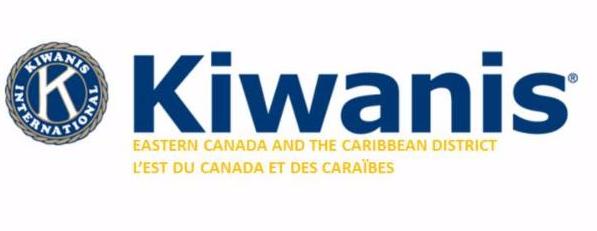 POLICIES and PROCEDURESof theEASTERN CANADA and the CARIBBEAN DISTRICT (EC&C)ofKIWANIS INTERNATIONALRevised September 1, 2017Table of Changes	6Definitions	7Officers - 0.0	8Criminal Background Check 0.1	8Governor-1.0	8Governors Guidebook	 -1.1	8Governor’s Allowance	 -1.2	9Allowable Expenses -1.3	9Travel – 1.4	9Rotation of Governor’s Divisional Visits -1.5	9Governor – Elect -2.0	9Allowance- 2.1	9Allowable Expenses -2.2	9Responsibilities -2.3	10Vice Governor -2.5	10Allowance -2.5.1	10Allowable Expenses -2.5.2	10Strategic and Long Range Planning Responsibilities -2.5.3	11Immediate Past Governor -3.0	11Allowance -3.1	11Allowable Expenses -3.2	11District Trustee and Designate – 4.0	11Responsibilities – 4.0.1	11Training – 4.0.2	11Allowance -4.0.3	11Regional Meeting for Election Purposes -4.0.4	12‘Statement of Intent’ Form for District Trustee Candidates.-4.0.5	12Voting by Secure Electronic Means -4.0.6	12Regional Returning Officer Job Description -4.0.7	13Election Periods -4.0.8	13Lieutenant Governor and Designate-4.1	14Lieutenant Governors Guidebook -4.1.1	14Training -4.1.2	14Allowance -4.1.3	14Club Visits -4.1.4	14Allowable Expenses -4.1.5	14Service Leadership -4.1.6	15New Club Building -4.1.7	15Election Periods -4.1.8	15Secretary- Treasurer -5.0	15Appointment -5.1	15Qualifications -5.2	15Selection Committee -5.3	15Duties: -5.4	16Allowance -5.5	17Terms of Employment -5.6	17Signing Limit -5.7	17Succession -5.8	17Board of Trustees -6.0	17Composition -6.1	17Term and Appointment -6.2	17Meetings -6.3	17Special Meetings -6.4	18Notice of Meeting -6.5	18Quorum -6.6	18Conduct of the Meeting -6.7	18Agenda -6.7.1	18Meeting Rules -6.7.2	18Reporting - 6.8	19Insurance - 6.9	19District Standing Committees -7.0	19Establishment and Purpose -7.1	19Expenses -7.1.0	19Secretarial Help -7.1.1	19Finance Committee -7.3	19Functions – 7.3.1	20Composition -7.3.2	20Term and Appointment -7.3.3	20Financing -7.3.4	20Qualifications of Chairperson of Finance Committee -7.3.5	20Meetings -7.3.6	20Budgets -7.3.7	20Books and Records -7.3.8	21Signing Officers -7.3.9	22District Signing Officers be any two of the following:	22Revenue -7.3.10	22Financial Reports -7.3.11	22District Auditors -7.3.12	23Audit Committee – 7.3.13	24Bylaws and Policies Committee -7.4	24Functions -7.4.1	25Composition -7.4.2	25Term and Appointment -7.4.3	25Action of Referrals -7.4.4	25Changes of Policies or Procedures - Proposals -7.4.5	25Review and Approval -7.4.6	25Policy Review Committee -7.4.7	25Past Governors Committee -7.5	26Governors Guidebook -7.5.1	26Strategic and Long Range Planning Committee –7.6	26Function -7.6.1	26Composition -7.6.2	26Term -7.6.3	26Financing -7.6.4	26Past Lieutenant Governors Committee -7.7	26Authorization -7.7.1	26Translations Committee -7.8	26Function -7.8.1	26Composition -7.8.2	27Term -7.8.3	27Financing -7.8.4	27Convention Committee -7.9	27Function -7.9.1	27Composition -7.9.2	27Term -7.9.3	27Financing -7.9.4	27Authority -7.9.5	27District Convention Planners Guide Book -7.9.6	27Insurance 7.9.6.1	28Provision of Office Space 7.9.6.2	28Administrative Assessment 7.9.6.3	28Financial Advance 7.9.6.4	28Division of Profits 7.9.6.6	28Provision for Loss -7.9.6.7	28District Election Procedures -7.9.6.8	28Convention Promotion -7.9.6.9	28Administration -8.0	28District Personnel Responsibilities -8.1	28Human Resources & Staffing -8.2	29Human Resources Manual -8.2.1	29Terms of Employment -8.2.2	29District Office Administrator -8.3	29Allowance -8.3.1	29Service Leadership -9.0	29Program Administrators -9.1	29Function -9.2	29Budget -9.3	29Funding -9.4	30Expenses -9.5	30Key Leader Financial Guarantee – 9.6	31Divisional Chairs -10.0	31Function -10.1	31Training -10.2	31Honours and Awards -11.0	31General Provisions -11.1	31District -11.2	32List of Current Awards -11.3	32Name badge: Recognition of Past Governors and Lieutenant Governors -11.4	32Official Publications -12.0	32District Newsletter -12.1	32Electronic Distribution -12.2	32International Trustee Election Procedures -13.0	33Procedure -13.1	33Violation of Campaign Policy -13.2	33Nomination Procedure: -13.3	33Election: -13.4	34Balloting: -13.5	34Vacancy in Office: -13.6	35Campaign Ethics: -13.7	35Promotional Opportunities: -13.8	36Candidate for other Kiwanis International Office – 13.9	36Club Responsibilities -14.0	36Promote Fellowship -14-1	36Interclub Meetings Policy -14.2	37Requirements -14.2.1	37Restrictions -14.2.2	37Club Growth --14.3	37Club Attendance at District Conventions  -14.4	37Chartered Clubs  -14.5	37Personal Confidential Information -15.0	37Policy -15.1	37Procedures -15.2	38District Custodian of Personal Confidential Information -15.3	38No Alcohol Reimbursement -16.0	38Policy -16.1	39District Policy for Youth Protection - 17.0	39Part A - Sample Policy and Procedure for Clubs Criminal History Background Checks -17.1	39Sample Policy and Procedures – 17.1.1	39Part B - Youth Protection Guidelines (updated October 2016) – 17.2	41Kiwanis Youth Protection Week -17.3	43District Policy for Broadcast Emails - 18.0	44Definitions - 18.1	44Policy – 18.2	44Distribution Lists -18.3	45Administration of Contact Information Lists -18.4	45Appendix A	46E.C. & C. DISTRICT ELECTION PROCEDURES	46Appendix B	50CLUB ASSIGNMENTS BY DIVISION AND REGION (AS OF JULY 1, 2017)	50Appendix C	57SCHEDULE OF PAYMENT AMOUNTS	57Appendix D	58COUNTRIES in the EC&C District	58Appendix E	59Eastern Canada and Caribbean District Awards	59Appendix F	61Criminal History Background Check Criteria	61Appendix G	64District Investment Policy	64Sign-off	65Table of ChangesThe following is a summary of changes to this document Dated September 1, 2017Definitions$$$ - All references to money in this document are in Canadian dollars except where noted otherwise.	Activity - An Activity is a project performed by the members of a committee and/or the members of the Kiwanis club for the benefit of an individual, a group of individuals, the community, or the nation. The project must be consistent with the objects, objectives and policies of Kiwanis International.Administrative Action - An Administrative action is an action taken by the EC&C District in the performance of a duty, responsibility, or program, and which has been concluded without necessitating further action or consideration. The action must be consistent with the objects, objectives and policies of Kiwanis International.Administrative Activity - An Administrative Activity is a planned project performed by members of any of the administrative committees for the benefit of the Kiwanis Club or its members, or for the benefit of an individual, group of individuals, the community or the nation. The project must be consistent with the objects, objectives and policies of Kiwanis International.Administrative Procedure - An Administrative Procedure is the method or manner by which there shall be exercised the powers of the EC&C District in directing, managing, supervising, and controlling the business, property and funds of the District. An administrative procedure shall remain in effect until such procedure is superseded or terminated by action of the Board of Trustees. The procedure must be consistent with the objects, objectives and policies of Kiwanis International Bilingual – Shall mean written and verbal proficiency in both English and French.Builders Club - Builders Club is wholly and completely a Kiwanis-sponsored Elementary School organization, consisting of students, which has as its purpose service to the School and Community and the development of outstanding leadershipBring–Up-Grades (BUG) – Bring Up Grades or BUG is a program designed to provide recognition to students who raise their grades into an acceptable range and maintain or continue to raise them from one grading period to the next. Recognition includes being placed on the school’s BUG Honor Roll; a pizza, ice cream or other food-themed party; and presentation of certificates and buttons.Continuing Activity -A Continuing Activity is an activity, which continues for more than one calendar month. A continuing activity should be reported on the monthly report provided, during the month, there are Kiwanis service- hours involved or funds are spent.Circle K Club - Circle K is a wholly and completely Kiwanis-sponsored University/College service organization, comprised of students, which has as its purpose service to the school and community and the development of outstanding leadership.Division- For the purpose of and to facilitate District administration, the District has been divided into, Divisions each headed by a Lt. Governor. A Division is simply a convenient means of designating a general area and the clubs in which the Lt. Governor assists the Governor and carries out the work of the Division.  There are currently 27 Divisions in the EC&C District.EC&C District - For the purpose of and to facilitate Kiwanis International administration, Kiwanis International has been divided into Districts, each headed by a Governor.  Eastern Canada and the Caribbean (EC&C) District’s territorial limits are set out in the EC&C District Bylaws.  In this document, refer to Appendix B – Club Assignments by Divisions and Regions and to Appendix D – Countries in the EC&C District. K-Kids Club – K-Kids is a service club for elementary-age students, led by elementary students. It teaches the value of helping others by taking part in community service projects and club activities. A Kiwanis club sponsors the K-Kids club.Key Club - Key Club is a wholly and completely Kiwanis-sponsored high school service organization, comprised of students, which has as its purpose service to their school and community and the development of outstanding leadership.Key Leader - Key Leader is a leadership experience for today's youth leaders. It focuses on service leadership as the first, most meaningful leadership development experience. A Key Leader learns the most important lesson of leadership—leadership comes from helping others succeed.Policy - Subject to the Constitution, Bylaws and Policies of Kiwanis International, a policy in the District is a principle by which the District supervises and controls itself, chartered clubs, divisions, or other groups of chartered clubs. A Policy shall remain in effect until such Policy is modified, superseded or terminated by action of the EC&C District Board of Trustees.Protocol - Protocol is the courtesy given to certain offices in Kiwanis recognizing that the person who holds a Club, Division, Region, District or International office, gives substantially of their time and personal resources to fill the position.Region – For the purpose of and to facilitate District administration, the District has been divided into Regions which are composed of 1 or more Divisions which are geographically located near one another. Each Region is headed by a District Trustee who serves as an elected member of their Region on the District Board, to represent their interest in the proper governance and fiduciary duty to the EC&C District and to the Governor.There are currently 10 Regions in the EC&C District.Superseded or Terminated Policy or Administrative Procedure - A Superseded or Terminated policy shall be a policy of the District or an Administrative Procedure used by the District; which will have been superseded, terminated or otherwise has become invalid or obsolete.Terrific Kids -Terrific Kids is a student recognition program that promotes character development, self-esteem, and perseverance.  Students work with their classroom teacher and establish goals to improve behavior, peer relationships, attendance, or schoolwork.  Thoughtful, Enthusiastic, Respectful, Responsible, Inclusive, Friendly, Inquisitive, Capable.  Recognition includes being pinned as a Terrific Kid; a pizza, ice cream or other food-themed party; and presentation of certificates and other giveaways.Officers - 0.0Criminal Background Check 0.1All Officers of the District are expected to undergo a criminal background check acceptable to the District and Kiwanis International. No officer may continue to serve with a background check that is not ‘clear’.  A criminal history background check is considered “not clear” if it indicates: a felony or misdemeanor involving moral turpitude; a felony or conviction or registration of a violent and/or sexual nature, involving any type of abuse of a child, involving threatening or intimidating behavior, or otherwise of a physical nature; or a felony related to larceny or theft. Kiwanis International criteria outlined in Kiwanis International procedure 197 should be used to determine if a background check is “clear”.  Also refer to Appendix F for further information.Governor-1.0Governors Guidebook	 -1.1The Past Governors Committee is responsible to maintain a Governors Guidebook for use by the Governor, Governor – Elect, Vice Governor and any Kiwanis member considering running for the office of Governor. Copies of the guidebook are available from District office upon request.Governor’s Allowance	 -1.2The Governor Allowance is intended to financially assist the Governor with the expenses of carrying out the responsibilities of his/her office. The Governor and Finance Committee shall prepare a request for an allowance supported by the annual budget presented to the Board of Trustees at their first meeting for approval.Allowable Expenses -1.3Meals, entertainment, travel and miscellaneous expenses, while at recognized Kiwanis Conventions or events and when supported by receipts or invoices, may be submitted to the District for payment or reimbursement. Items charged on a District credit card shall be receipted and submitted to District office in a timely manner so that the charge card balance can be paid without incurring interest. All expenses of the Governor’s travelling companion are considered personal expenses except as allowed for by the budget.Travel – 1.4Is expected the Governor will visit one-third of the Divisions each year, by rotation, according to the following table. The Governor will be responsible for transportation to and from the Division. The Division will be responsible for accommodation, meals and transportation for the Governor and their partner during the visit. A typical visit will be three to four days including the day of arrival and departure. Visits may be extended as the Division and Governor agree. The Lieutenant Governor will perform the host duties during the Governor’s visit to the Division. District Trustees are not obligated to attend the visit unless a regional election is taking place during the visit. Other than any Division dues paid to the Trustee the Division has no financial responsibility for the Trustee at this visit. Ideally the visit will be viewed as a regional visit and other Divisions will be invited but it is not a requirement.Rotation of Governor’s Divisional Visits -1.5For the 26 divisions in the EC&C District here is the 6 year rotational schedule for the Governor’s divisional visits:Governor – Elect -2.0Allowance- 2.1The Governor–Elect Allowance is intended to financially assist the Governor - Elect with the expenses of carrying out the responsibilities of his/her office. The Governor and Finance Committee shall prepare a request for an allowance supported by the annual budget presented to the Board of Trustees at their first meeting for approval.Allowable Expenses -2.2When supported by receipts or invoices, meals, entertainment and miscellaneous expenses, may be submitted to the District for payment or reimbursement. However, expenses related to the following events will be handled as stated:Governor–Elect Training – accommodation, meals, and registration costs for this event will be covered by Kiwanis International while the cost of travel is covered by the District;KI Conventions - travel, accommodation, meals, and registration costs for this event will be covered by the District; and EC&C District Conventions and Board Meetings - travel, accommodation, meals, and registration costs for this event will be covered by the District. All expenses of the Governor-Elect’s travelling companion are considered personal expenses except as allowed for by the budget.Responsibilities -2.3In addition to the duties as specified in the District Bylaws, the Governor-Elect will assume the responsibility:As the Service Leadership Program Coordinator.To choose a Program Administrator(s) for each of the following Service Leadership Programs: K-Kids Club, Builders Club, Key Club, Circle K Club, Aktion Club and Key Leader Program for the year in which he/she will be Governor.To appoint the Chair of the following District Committees for the year during which he/she will be Governor and approve the membership of these committees:Finance; Bylaws and Policies; Education;Visibility;Strategic and Long Range Planning (Chair is usually the Vice Governor);Translation;Convention; andPolicy Review.To appoint the Chair of other committee as required for the year during which he/she will be Governor.For any other portfolio that may be assigned by the Governor.Vice Governor -2.5Allowance -2.5.1The Vice Governor’s Allowance is intended to financially assist the Vice Governor with the expenses of carrying out the responsibilities of his/her office. The Governor and Finance Committee shall prepare a request for an allowance supported by the annual budget presented to the Board of Trustees at their first meeting for approval.Allowable Expenses -2.5.2When supported by receipts or invoices, meals, entertainment and miscellaneous expenses, may be submitted to the District for payment or reimbursement.However, expenses related to the following events will be handled as stated:EC&C District Conventions and Board Meetings - travel, accommodation, meals, and registration costs for this event will be covered by the District.All expenses of the Vice Governor’s travelling companion are considered personal expenses except as allowed for by the budget.Strategic and Long Range Planning Responsibilities -2.5.3In addition to the duties as specified in the District Bylaws, the Vice Governor will assume the responsibility of the Strategic and Long Range Planning Committee at the discretion of the Governor and responsibility for any other portfolio as assigned by and on behalf of the Governor.  Immediate Past Governor -3.0Allowance -3.1The Immediate Past Governor’s Allowance is intended to financially assist the Immediate Past Governor with the expenses of carrying out the responsibilities of his/her office. The Governor and Finance Committee shall prepare a request for an allowance supported by the annual budget presented to the Board of Trustees at their first meeting for approval.Allowable Expenses -3.2When supported by receipts or invoices, meals, entertainment and miscellaneous expenses, may be submitted to the District for payment or reimbursement.All expenses of the Immediate Past Governor’s travelling companion are considered personal expenses except as allowed for by the budget.District Trustee and Designate – 4.0Responsibilities – 4.0.1The District Trustee will be dealing predominantly with policies, procedures, bylaws, finance, and general governance matters related to the District. The Trustee will have little interaction with the Divisions or clubs unless it involves these roles. The Trustee is accountable to the Governor.The bylaws stipulate the Board of Trustees may conduct one face-to-face meeting each year. It is not required that this meeting takes place at District Convention.  If the meeting is to take place at a District Convention it is expected the meeting will not interfere with the Convention or LGD Training. The Board may choose to meet for face-face meetings at any time during the year. According to District Policy compensation for attendees is only provided for one meeting each year.Refer to Appendix B for a list of all Regions.Training – 4.0.2It is the responsibility of the Governor Elect to ensure the training/orientation of the District Trustee Designates. The training/orientation may take place immediately prior to a face-to-face meeting or may be a series of webinars. The training/orientation shall be conducted by faculty chosen by the Governor Elect.  It is suggested that the training/orientation will be a range of two to four hours.Allowance -4.0.3District Trustees will be reimbursed to attend one face-to-face meeting each year with the Governor when meeting as a Board. Travel and three night’s accommodation will be paid at rate established periodically by the Board of Trustees.   Refer to Appendix C - Schedule of Payment Amounts.Each District Trustee may claim up to the rate established periodically by the Board of Trustees for out of pocket expenses for matters such as communication or meetings related to the performance of their duties as District Trustee.  Refer to Appendix C - Schedule of Payment Amounts.All expenses of the District Trustee’s companion are considered personal expenses.Regional Meeting for Election Purposes -4.0.4Each club will be allowed three votes, each vote to be cast independently by the President, the President-designate, and another officer of the club as approved by motion of the Club Board. Should the Club decide that another representative will be substituted for either of the three mentioned above, the appropriate motion shall be forwarded to the Region’s Returning Officer prior to the vote.The Lieutenant Governor of each division within the Region also has a vote. Each Region will develop an election plan and submit it to the District Office 30 days prior to the meetingThe plan must detail the voting method chosen i.e. in person or by Secure Electronic Means  The date, place and time of the voteThe Region Returning Officer contact informationA list of the candidates declaredThe chair of the meeting contact informationTotal votes expectedNumber of eligible clubs in Region ( three votes per club)Number of eligible Lieutenant Governors in the region ‘Statement of Intent’ Form for District Trustee Candidates.-4.0.5Each candidate for District Trustee must complete a ‘Statement of Intent’ form and file it with the District Office at least 20 days prior to the election. This form will contain:Contact informationNominator & Seconder (two clubs from region)Voting by Secure Electronic Means -4.0.6  A Region may choose to vote electronically. Detailed below are suggestions for voting by Secure Electronic Means. It is important that all clubs in the Region adopt the same guidelines and rules for voting electronically. This adoption should be in writing and provided to the person designated as the Region’s Returning Officer each time a vote takes place.Voting by e-mail or Fax is not permitted under KI Policy.Guidelines and proceduresA vote, to conduct the election of District Trustee by Secure Electronic Means, shall be passed by 100% of the clubs in the Region. Failure to achieve this vote will require an election at a face to face meeting.The Secure Electronic Means approved by the EC&C District is the Election Buddy service which can be found at http://electionbuddy.com . Other secure electronic voting services or methods besides the Election Buddy service may be used, but must be approved by the District before it is used.Cost for using secure electronic voting services is reimbursable by the District.A Returning Officer for the Region should be appointed by the current Trustee to have oversight and authority on the election process.The Election Buddy service will issue the electronic ballots to all eligible voters, receive all completed electronic ballots, count them and determine the successful candidate.Each club will be allowed three votes by Secure Electronic Means, each vote to be cast independently by the President the President-designate and another officer of the club as approved by motion of the Club Board. Should the Club decide that another representative will be substituted for either of the three mentioned above, the appropriate motion shall be forwarded to the Region’s Returning Officer prior to the vote.The Lieutenant Governor of each division within the Region also has a vote.A list of eligible voters, showing only their email address and their Identity Key should be provided by the Region’s Retuning Officer, to the Election Buddy service in order to conduct the election and for audit purposes. A specified start and end time for the election shall be provided by the Region’s Retuning Officer, to the Election Buddy service which in turn will inform all persons eligible to cast votes in the this election.Votes received outside of this timeframe will be disallowed.The successful candidate must receive a majority of the valid votes cast. The votes cast must represent two- thirds of the clubs eligible to vote. The vote must still be conducted and the candidates receive 50% of the votes.The Election Buddy service will be instructed to destroy the voting electronic ballots once the results have been received and accepted by the Region’s Returning Officer.The name of the successful candidate is then reported to District Office, current District Trustee and all candidates by the Region Returning Officer.Voting representatives should refrain from indicating publicly how they voted.Regional Returning Officer Job Description -4.0.7The Regional Returning Officer, who is responsible for the voting process, shall be appointed by the current Trustee. The responsibilities shall include:Ensuring all candidates are eligible  & have completed the required  forms and filed same with the District Office 20 days in advance of the voteCandidates are duly nominated & secondedPreparation of the ballot, listing candidates alphabetically by last nameEnsuring a quorum exists for voting - a minimum of two thirds of the eligible clubs are present to vote. (three votes per club)The election process continues until the successful candidate receives the majority of valid votes cast. The candidate receiving the lowest number of votes will be dropped from the ballot.The counting is completed using candidate scrutinizers or a neutral third partyThe ballots are destroyed The successful candidate is reported to District OfficeElection Periods -4.0.8Each District Trustee shall serve for a term of three (3) years. No District Trustee may serve for more than one consecutive three year term.The table of District Trustee elections below will be followed for the 10 Regions over the next 6 years: Under this 3 year election cycle approximately 1/3 of the individuals serving as District Trustees on the District Board will be replaced each year.Lieutenant Governor and Designate-4.1Lieutenant Governors Guidebook -4.1.1Kiwanis International produces a Leadership Guide detailing the responsibilities and Duties of a Lieutenant Governor. Copies are available from District Office upon request.Refer to Appendix B – Club Assignments by Divisions and Regions for a list of all Divisions.Training -4.1.2Training for Lieutenant Governors-designates is conducted by the Governor–Elect and his/her faculty. This training may take place in conjunction with the District Convention and is considered mandatory. It is suggested that the training will be a range of twelve to sixteen hours.  Refer to Appendix C - Schedule of Payment Amounts.Allowance -4.1.3Travel- Lieutenant Governors-designate – travel compensation to one Training Session will be based on actual travel cost, one way, from the nearest gateway airport or by automobile using rates set by the Board  whichever is lower.  Refer to Appendix C - Schedule of Payment Amounts.Accommodation - Two (2) night’s hotel accommodations will be paid at rate established periodically by the Board of Trustees.  All compensation will be paid in the currency as deemed appropriate to the country and to the nature of the expense by the District office. Attendance at the Training Session is a pre-requisite to the Lieutenant Governor-designate being compensated unless absence to attend another meeting is specifically allowed by Governor.Club Visits -4.1.4The Lieutenant Governor will be compensated for one (1) visit to each of the clubs in their Division at a rate established periodically by the Board of Trustees. The compensation will be based on the Km distance, one way, from the Lieutenant Governors home club to the club being visited except in Divisions 22, 26, & 27 where the compensation will be based on airfare not Km.  .    Refer to Appendix C - Schedule of Payment Amounts.Allowable Expenses -4.1.5The Lieutenant Governor should present a budget to the Division for financial assistance for any other expenses incurred. The District will not cover any expenses of the Lieutenant Governor except as shown under Allowance above.All expenses of the Lieutenant Governor’s companion are considered personal expenses.Service Leadership -4.1.6The current Lieutenant Governor is requested to work with the Lieutenant-Governor-elect to find, within their respective divisions, a suitable candidate to fill the position of Service Leadership Program Divisional Chair by the next Kiwanis Administrative year and make that individual a vital part of the Division council.New Club Building -4.1.7The Lieutenant Governor of the Division in which a New Club is being formed, shall verify to the District Governor that the incoming executive of that New Club has received appropriate training prior to being chartered.Election Periods -4.1.8Each Lt. Governor shall serve for a term of either one (1) or two (2) years as determined by each division. No person shall serve more four (4) consecutive years as a Lt. Governor.Secretary- Treasurer -5.0Appointment -5.1The Secretary – Treasurer of the District is appointed by the Governor to serve during their term. The following guidelines should be used when considering a candidate for Secretary- TreasurerQualifications -5.2Must be an active member of a Kiwanis Club in EC&CPreference will be given where a candidate is a Past Lieutenant Governor and all other factors are considered equal. The selected individual will have demonstrated experience in office administration; this shall include, but need not be limited to human resources, contract preparation and negotiation where these factors are equal.  .The selected individual will have a sufficient background in the use of information technology; this shall include a good working knowledge of word-processing and data collection and interpretation.The selected individual will have a good working knowledge of accounting principles, applications and practices, including acceptable financial reporting capability.The selected individual will have a good working knowledge of parliamentary procedures and the ability to implement these procedures in a clear, fair and orderly fashion.Where all other capabilities are equal, preference will be given to candidates who have written and verbal proficiency in both English and French.Selection Committee -5.3The Governor will form a selection committee where at least one member shall be a fluently bilingual Kiwanian.The evaluation of the candidates for the DST position will be a multi-part process.Part A - The selection committee members will evaluate the resume of each candidate and score each using a common score sheet.Part B - Each candidate will be given two questions to answer in writing prior to the interview, one of which will address salary expectations and travel arrangements.Part C - Each candidate, prior to the interview, will be given a half hour to prepare for three assigned questions. The questions will include computer knowledge and skills, parliamentary procedures, and translation of a document from French into English, and of another document from English into French.Part D  - The Selection Committee will interview each candidate on the answers to Part C, followed by additional questions covering knowledge of duties of the DST, communications skills and relationships of the DST with staff, Clubs, the Governor and other Officers of the District.Following the interview process, each member of the selection committee will indicate his or her choice based on a common scoring system. When a decision is reached, the selection committee will make its recommendation to the Governor.Duties: -5.4Keep all records of the district.Assist the Governor and the District Board of Trustees in conducting the business of the  District.Be an ex-officio member of the Board of Trustees, Finance and District Convention Committees.Be the Executive in charge of the District Office and its departments and, subject to the direction and control of the District Board of Trustees, select and supervise the staff and be responsible for the selection and the supervision of any employees.Submit to the proper officers, committees, or persons, all communications received from Kiwanis International, and cooperate with the Governor in forwarding all reports required by Kiwanis International.Attend and keep the minutes of the meetings of the District Board of Trustees and the District    Conventions.Attend all Conventions of Kiwanis International, and if invited, attend meetings of the    International Council.Keep the financial accounts and records and be responsible for proper internal control procedures, including the receipt, deposit, and disbursement of district and Service Leadership organization funds in the manner authorized and prescribed by the District Board of Trustees. Regularly review and advise the District Board of Trustees on the financial condition of the District and its Service Leadership organizations.At all times, make available for inspection by the Governor, the District Board of Trustees, or any authorized auditors, the financial accounts, records, and books of the district and its Service Leadership youth organizations.Make a report to the District at its Annual Convention and such other reports as directed by the Governor or the District Board of Trustees.Carry out such other duties and responsibilities as usually pertain to such office or as may be assigned by the Governor or the District Board of Trustees.Allowance -5.5The District Secretary-Treasurer shall include in the budget the full costs of compensation for the District Secretary-Treasurer and the District Office or as set out in the service contract between the District Secretary-Treasurer and the District. Terms of Employment -5.6The position of District Secretary-Treasurer is expected to be one of an independent contractor with compensation limited to invoices provided by the contractor. There is no employer /employee relationship with the district implied.Signing Limit -5.7The District Secretary-Treasurer is authorized as the single signing authority for cheques up to a value set by the Board of Trustees from time to time and shown in the Schedule of Payments amounts.Succession -5.8As part of the process of succession planning the current contractor shall maintain all electronic transactions on a shared computer drive devoted specifically to the business of the District. All passwords and other identifiers should be in a single file that is updated weekly. The designated file shall be accessible by the current Governor, Governor Elect and Vice Governor. The computer drive, or the portion containing all this information, shall be surrendered to the District Governor upon the vote of the Board of Trustees. All other property of the District shall be surrendered in the same manner.  In the interest of clarity all input and output documents, printed material, backup electronic media, and hardware identified as purchased by the District shall be considered the property of the District.The current contractor shall to the best of their ability provide guidance to any successor for a period not to exceed 90 days prior to the expiry or cancellation of their contract.Board of Trustees -6.0Composition -6.1The District Board of Trustees shall consist of the Governor, Governor-Elect, Vice Governor, Immediate Past Governor, Secretary- Treasurer, District Trustees and the Class President of the Lieutenant Governors.Term and Appointment -6.2The terms of all district officers, Governor, Governor-Elect, Vice Governor, Immediate Past Governor and DST,  shall be one (1) year while District Trustees shall be three (3) years (except two year terms for  both Regions D and J District Trustees for 2015-17), and shall begin on the first day of October of each year and continue for the term described above, or until their successors shall be duly elected and qualified. If the first meeting of the District Board of Trustees is held prior to October 1st, any action taken shall become effective on October 1st.Meetings -6.3Face to Face Meeting -6.3.1The Board of Trustees of Eastern Canada & the Caribbean District will meet in person, once, prior to the commencement of each Kiwanis year. The Face to Face Trustee meeting is to be held in Toronto, Ontario, Canada no earlier than the last week of August 2017 but no later than the last week of September 2017 and notice will be given prior to June 1st to the members of the Board of Trustees of the meeting date.This meeting will be organized and chaired by the Governor Designate. The meeting participants shall consist of the Executive and District Trustees who have been elected to serve or are continuing to serve for the Kiwanis year commencing October 1, following the meeting. Guests may be invited to attend to speak to an agenda item in person or via GoToMeeting, wherever practical.Travel will be reimbursed on shortest route or lowest Airfare based on the prices determined three months in advance of the meeting. Attendees are responsible for any pre, or post meeting travel and meal costs. Teleconference Call Meetings -6.3.2All other meetings are held via the teleconference call method and typically these meetings of the District Board of Trustees are held every 2 months.  The Governor shall chair the meeting. In the absence of the Governor (or Acting Governor) from a meeting, the District Board of Trustees shall designate one of its members to act as chair as per the by-laws. Special Meetings -6.4A special meeting of the District Board of Trustees may be called by the Governor or two thirds (2/3) of the members of the entire Board.Notice of Meeting -6.5The District Secretary-Treasurer, or if he/she is unable to do so, the person designated by the Governor, shall notify each member of the District Board of Trustees and the International Executive Director in writing of the time, place, and date of any meeting at least three (3) weeks in advance of the date of such meeting.Quorum -6.6Fifty percent (50%) plus one (1) of the total members of the District Board of Trustees shall constitute a quorum, and a majority vote of those present shall decide any question, with the exception of those questions for which a greater proportion is specifically required in these Bylaws.Conduct of the Meeting -6.7Agenda -6.7.1The District Secretary-Treasurer, at least three (3) weeks in advance of the date of the meeting, shall prepare a draft agenda from the written reports submitted by the Committee Chairs, and after approval by the Governor send the package to the Board of Trustees and District Committee Chairs no later than two (2) weeks in advance of the date of the meeting. All material related to the Agenda will also be sent at that time or as soon as it becomes available. Wherever possible the contents should be prepared and sent as a package and not sent piecemeal. At the meeting a final agenda will be placed on the table for all Trustees and Officers and made available for any viewer requesting a copy. No verbal reports will be accepted on the agenda unless approved by the majority of the Board. Written reports received after the deadline will be assessed by the DST and Governor and if in their opinion the report requires the Trustees to review significant material, is not time sensitive  or requires the Board to consider a motion not pre-distributed the report will be placed on the agenda for the next meeting.Meeting Rules -6.7.2All meetings of the Board of Trustees will use Roberts Rules of Order [ABRIDGED] as the final authority.Wherever possible, the business of the Board will be by consensus with votes being called to clarify the intention of the Board around the motion before them. A motion with a mover and seconder is not required to begin discussion of a topic. The meeting chair may request a motion at any time to focus the discussion.  The object is to continue to give the Trustees their fair representation but with a working system which will enable the meeting to finish on time. Call to Order (Second Edition), Meeting Rules Procedure and Advice for Non-Profit Organizations by Herb Perry, is recommended as the preferred guide to the conduct of BOT meetings.Reporting - 6.8Within thirty (30) days after any special or regular meeting of the District Board of Trustees, the District Secretary-Treasurer shall make a written report of the meeting and after approval by the Governor distribute it to each member of the Board of Trustees. The report will provide a synopsis of the actions taken, and detail future actions required with the date and the person(s) responsible to take the action. The report will also identify changes to the By-Laws and Policy. All attachments to the agenda or items tabled at the meeting shall accompany this report including the last two (2) quarterly membership reports. The report, without the attachments, shall also be sent to the International CEO, Lieutenant Governors, District Trustee-Designates, District Committee Chairs others as designated on a distribution list and, if requested, to the secretary of any chartered club within the District.Insurance - 6.9The District Secretary-Treasurer will ensure that the District maintains adequate insurance. A report will be delivered at the first meeting of the Board of Trustees demonstrating the Directors and Officers Liability Insurance and Errors and Omissions Insurance are in place for the new Board. The District Secretary-Treasurer in consultation with the Finance Committee and District Risk Management Chair shall ensure that the District maintains adequate insurance for fire, theft, liability, non-owned automobile and any other protection deemed advisable for the nature of the business conducted by the District.Members of the Board of Trustees are encouraged to obtain appropriate insurance to cover out of Country travel. The District does not provide this or any type of travel insurance.District Standing Committees -7.0Establishment and Purpose -7.1The District Standing Committees and chairs are established by the incoming Governor, according to the E.C. & C. Bylaws and Policies & Procedures, and will be confirmed by the Governor’s Board of Trustees at their first Board Meeting. The purpose of these committees’ chairs is to assist the District Governor, District Trustees, Lt. Governors and Kiwanis clubs in achieving their objectives.Expenses -7.1.0The Governor and Finance Committee shall prepare a request for expenses supported by the annual budget presented to the Board of Trustees for approval at their first meeting.Only budgeted expenses will be allowed. No funds will be distributed for these budgeted amounts without appropriate receipts or approvals provided to the District Secretary Treasurer by the Board of Trustees. All receipts and approvals must take place before the end of the fiscal year.Secretarial Help -7.1.1The District Office will not provide secretarial assistance to committee chairs or members unless specifically authorized by the Governor.Finance Committee -7.3Functions – 7.3.1The functions of the District Finance Committee are:To know the operating plan and procedures of the EC&C District and its financial requirements.To prepare, with the assistance of the District Office staff, the annual budget and to present the budget to the Board of Trustees for its approval.To examine carefully and regularly the accounting system of the District Office.To examine and consider the report of financial operations for the District and its Service Leadership organizations, and to make any recommendations concerning such reports to the Board of Trustees.To Determine the financial effect of matters considered by the Board of TrusteesCarry out the duties of the Investment Committee as detailed in Appendix G – District Investment Policy.Composition -7.3.2The Finance Committee shall be composed of seven members: the Governor, Governor-elect, Vice Governor, District Secretary –Treasurer, a member of the current Board, a member of the immediate Past Board and the Finance Committee Chair chosen by the Governor. The District Secretary-Treasurer is a non-voting member and therefore may not move or second motions.Term and Appointment -7.3.3The Finance Committee shall be appointed by the Governor-elect for a one year term beginning the following October 1,Financing -7.3.4The Finance Committee shall ensure that the District Budget allows the Committee to meet. via Teleconference Calls as required. Qualifications of Chairperson of Finance Committee -7.3.5The Chair of the Finance Committee should be a Professional Accountant with a designation as a Chartered Professional Accountant (CPA).  . If a qualified person cannot be secured, the Governor-Elect should seek out an individual with a professional background that includes familiarity with standard accounting procedures. Members of the committee would also benefit from having a similar background.Meetings -7.3.6The Finance Committee shall function during the entire year and shall meet at such time and place as the chair of the committee may designate. In addition to the budget meetings which are held before October 1, the Finance Committee shall meet at least twice during the administrative year, generally in August and in January. Special meetings may be called by the Governor, the chair or by a majority of the committee.At least two weeks written notice shall be given for either regular or special committee meetings.A quorum of the Finance Committee shall consist of a majority of the members of such committee.All minutes of the Committee shall be sent to the Board of Trustees.Budgets -7.3.7Preparation of Budget -7.3.7.1The new Finance Committee, appointed by the Governor-elect, shall meet before June 1 to prepare the budget for the twelve-month period beginning October 1.By June 1 the budget shall be completed by the Finance Committee and given by the District Secretary to the incoming Board of Trustees.Balanced Budget -7.3.7.2In the budget, as adopted by the Finance Committee, total expenditures for District operations (exclusive of convention budgets) shall not exceed the estimated income. Adoption of the Budget -7.3.7.3At the first meeting of the Board of Trustees, a budget of estimated income and expenditures for the year will be approved and adopted by the Board. Budget Changes and Modifications -7.3.7.4Any request for change or modification of the budget should be submitted in writing to the Finance Committee Chair, and should set forth the reasons for the changes or modification.The request for change or modification of the budget shall be considered by the Finance Committee at its next meeting.Any change or modification of the budget must be approved by the Board of Trustees. Requests for Funds not Budgeted -7.3.7.5Any request for funds not budgeted should be in writing to the Finance Committee Chair, and such request should be handled as a request for budget change or modification. Such request shall be considered on the basis of need and the financial status of the District at the time the request is made as approved by the Board of Trustees.Expenditures authorized or obligations incurred by District Officers, Committee members or any persons for non-budgeted items shall be the personal responsibility of the person authorizing the expenditure or obligation.Any request for purchases of non-budgeted items by District Officers or District Committee Chair shall be requested in writing to the District Office, and all purchases shall be authorized by and signed by the District Secretary-Treasurer.No funds within the budget may be transferred or used for any purpose other than the stated budget items without approval of the Finance Committee and the Board of Trustees.Books and Records -7.3.8Generally Accepted Accounting Principles -7.3.8.1The District books and records shall be maintained in accordance with generally accepted accounting principles and with proper internal controls.Fiscal Year -7.3.8.2The fiscal year of the District begins on October 1 and ends on September 30.Inspection -7.3.8.3The books and records of the District Secretary and/or the Treasurer, and any of the Service Leadership organizations, at all times, shall be open for inspection by the Finance Committee, the Finance Committee Chair, the Board of Trustees, or the Governor.Closing of Books and Records -7.3.8.4By November 15, every effort shall be made by the District Secretary and Treasurer to account for all of the prior year’s receipts and expenses to permit the closing of the books and records, and to process any excess funds (or deficits) increasing (or decreasing) the general fund.Signing Officers -7.3.9District Signing Officers be any two of the following: District Secretary-Treasurer, Governor, Governor-elect, Vice Governor, Immediate Past Governor, a member of the Board of Trustees or a District Office staff member or any other member of the Board of Trustees approved by the Board. Signing Limit -7.3.9.1The District Secretary-Treasurer is authorized as the single signing authority for cheques up to a value set by the Board of Trustees from time to time and shown in the Appendix C - Schedule of Payment Amounts.Revenue -7.3.10Receipt of Funds -7.3.10.1All funds received shall be deposited within three (3) workdays in regular commercial accounts by the District Administrator, who shall turn over promptly to the District Secretary-Treasurer, a duplicate deposit receipt and transmittal details. Funds shall not be deposited in any special commercial accounts except as approved by the Finance Committee,Dues -7.3.10.2Dues are collected by Kiwanis International on behalf of the District under an agreement that is reviewed by the Board of Trustees periodically. All Canadian clubs will pay their dues in Canadian dollars. All other clubs will pay dues in US dollars.Accounts Receivable -7.3.10.3The management of the Accounts Receivable is the responsibility of the District Office. Working from reports provided by Kiwanis International, District office will follow-up unpaid dues with the applicable Club Secretary at  thirty (30) , sixty (60) and ninety (90) day intervals past the due date.Financial Reports -7.3.11Form of Financial Reports -7.3.11.1All financial reports to the Board of Trustees shall reflect in detail, income and expenditures for the current year to date, a comparison to the same period of the previous year, variations for the current year’s budget, and comments if such variations are material.Quarterly operating statements and financial reports shall be sent to the members and to the Board of Trustees and be prepared in a form approved by the Finance Committee.The proposed budget as submitted to the incoming Board of Trustees shall reflect in detail estimated income and expenses for the year, a comparison to the budget for the current year, if available, a comparison to the current year’s operations considering an estimate of income and expenses to be incurred for the balance of the year, appropriate comments concerning materials’ variations, and any suggested policy changes or recommendations. In addition the latest District financial reports should accompany the budget.Financial Reports by District Treasurer -7.3.11.2The District Secretary-Treasurer shall make a financial report to the Board of Trustees at each of its regular meetings.Monthly operating statements will be prepared by the District Secretary-Treasurer and be sent to the Finance Committee no later than10 business days after the month end.Quarterly operating statements will be prepared by the District Secretary-Treasurer and sent to members of the Finance Committee, Board of Trustees, Past Governors and selected District Chairpersons no later than 20 business days after the quarter’s end.For the District Convention, the District Secretary-Treasurer shall prepare a condensed financial report, including an estimate of income and expenditures for the balance of the administrative year and the condensed budget for the next administrative year.Financial Reports by Finance Committee Chair -7.3.11.3At each of the regular meetings of the Board of Trustees, the Finance Committee Chair shall make a report covering the District’s financial operations and the financial operations of the Service Leadership organizations.The proposed budget shall be presented by the Finance Committee Chair to the incoming Board of Trustees at its first meeting. Before such meeting, the proposed budget shall be reviewed in detail by the Board at its training conference, or, if it was not available at that time, the budget should be reviewed prior to the Board Meeting, at a separate meeting during the District Convention.District Auditors -7.3.12Appointment -7.3.12.1At the first meeting of the Board of Trustees, upon recommendation of the Audit Committee, the Auditor shall be appointed by the Board, and the auditor’s report shall be rendered to such Board. The Auditor shall be an independent auditing firm. (Bylaws, Article XVII, Section 4).Annual Audit -7.3.12.2The annual audit shall be conducted in accordance with generally accepted auditing standards, and the report shall contain an opinion and financial statements, prepared in accordance with generally accepted accounting principles for the fiscal year ending September 30 and be completed by February 1 of the following year. Distribution -7.3.12.3The audited statement shall be distributed by the last day of March to the current Board of Trustees, previous Board of Trustees, current Finance Committee, previous Finance Committee, International CEO and upon request any member of the District.Audit Committee – 7.3.13The Audit Committee shall consist of: The Chair of the Finance Committee, who shall not be chair of the Audit Committee; and not fewer than three (3) other elected Directors one of whom shall be elected chair. At least two weeks written notice shall be given for either regular or special committee meetings.A quorum of the Audit Committee shall consist of a majority of the members of such committee.All minutes of the Committee shall be sent to the Board of Trustees.Employees of the District or members of the Board of Trustees shall not be voting or ex-officio members of the Audit Committee, but may be invited as guests of the Audit Committee from time to time.The Audit Committee shall:review with the District Secretary Treasurer (DST) and the auditor the annual audited financial statements including the auditor’s judgment about the quality, not just acceptability, of accounting principles, the reasonableness of significant judgments, and the clarity of the disclosures in the financial statements;discuss the results of the annual audit and any other matters required to be communicated to the committee by the auditor under generally accepted auditing standards with the auditor (in the absence of those noted in paragraph (b) above;consider and recommend to the Board the reappointment or appointment of the auditor, to be recommended to the Board at the first meeting of the District Board;review and approve internal audit plans, including the nature and scope of specific internal audit projects to be carried out, and receive the reports and recommendations arising from such internal audit projects;obtain assurance that the DST has established the appropriate control environment that emphasizes accountability of employees for the management of funds, and has implemented appropriate:policies and procedures with respect to controlling and safeguarding assets, such as insurance coverage;review the systems of internal control over financial reporting;policies and procedures to ensure compliance with legal, regulatory, ethical and environmental requirements; and disaster recovery procedures with respect to the District’s computer systems;assist the Board in ensuring the on-going financial viability of the District;ensure the credibility and objectivity of the financial reports; and assume responsibility for any other matter that the Board believes is important to its mandate and chooses to delegate to the Audit CommitteeThe Board shall strive to ensure that at least two (2) members of the Audit Committee are financially literate and at least one (1) member has accounting or related financial expertise.The auditor may submit to the Audit Committee, for any one of its meetings, a report in writing, without any requirement for personal attendance, and such report shall be tabled for discussion at the next meeting at which meeting the auditor may attend and be heard.The DST shall send a copy of the minutes of such meeting of the Audit Committee to the auditor.The Audit Committee will meet at least twice per year.Bylaws and Policies Committee -7.4Functions -7.4.1The functions of the Committee are:To know the bylaws, policies and administrative procedures of the EC&C District, and to recommend any changes in such bylaws, policies or administrative procedures to the Board of Trustees.To review all proposals and resolutions to the Board of Trustees to determine compliance with District bylaws, policies and administrative procedures.To review any request for a change, amendment or revocation in the bylaws, of a policy or administrative procedure, and to submit its recommendations concerning such changes, amendment or revocation to the Board of Trustees.To present all amendments to the EC&C District Bylaws to the House of Delegates at the annual District Convention for adoption.Composition -7.4.2The Committee shall consist of five members, one of which one will be a Past-Governor. All five members are appointed by the Governor-Elect and approved by the Board of Trustees of the Governor-Elect’s year.Term and Appointment -7.4.3All other appointments shall be for a one year term beginning on October 1st of the Governor’s Year.Action of Referrals -7.4.4Any and all matters pertaining to any policy item must be reviewed by the Committee and recommendations made to the Board of Trustees at the next regularly scheduled meeting of the Board, unless the Board authorizes an extension of time for such report.Changes of Policies or Procedures - Proposals -7.4.5Any changes proposed to the Board of Trustees will have a copy of the existing policy or procedure attached.Review and Approval -7.4.6No statement of policy or administrative procedure shall become effective until it has been submitted to and reviewed by the Committee and the policy or procedure has been approved by the District Board of Trustees, except that the Committee may make typographical and grammatical corrections.Policy Review Committee -7.4.7Composition 7.4.7.1The Committee shall be less than ten (10) members and be composed of the Governor; Governor-Elect; Immediate Past Governor; the District Secretary-Treasurer; the Chair of the Long Range Planning Committee; the Chair of the Past Governors Committee; the Chair of the Bylaws and Policies Committee; the Chair of the Finance Committee, and others to reflect District-wide experience and representation. The Chairman of the Committee shall be appointed by the Governor-Elect for the term during which he/she shall be Governor.Duties -7.4.7.2The Committee will study and make recommendations for changes and updating the Policy Statements for the Eastern Canada and Caribbean District as suggested by the Governor, as well as other areas they feel need attention. Not more than three years shall elapse between these called meetings. The Governor should make sufficient time available at the next meeting of the Kiwanis District Board of Trustees to explain the nature of the changes/additions and to seek approval.Past Governors Committee -7.5Governors Guidebook -7.5.1The Past Governors Committee is responsible to maintain a Governors Guidebook for use by the Governor, Governor – Elect, Vice Governor and any Kiwanis member considering running for the office of Governor.Strategic and Long Range Planning Committee –7.6Function -7.6.1 The District Strategic and Long Range Planning Committee shall have the responsibility of reviewing and developing proposals and plans regarding the future of the district and to make the recommendations it deems appropriate and necessary to the Board of Trustees.  This will and has included such things as reviewing Divisional and Regional alignments; District Conventions status; roles and responsibilities of District Officers and Administrators; District Strategic Plan; and development of plans for a promotional video of District Conventions.Composition -7.6.2The Chair of the District Strategic and Long Range Planning Committee shall be appointed by the Governor of the year in which the committee will serve, with the consent of the Governor’s Board of Trustees. It has been the recent practice to appoint the Vice Governor as chair of this Committee.  The members of the Committee shall be nominated by the Chair and approved by the Governor.Term -7.6.3The District Strategic and Long Range Planning Committee will serve for one year commencing on October 1st and ending September 30th of the next year.Financing -7.6.4The Governor shall ensure that the District Budget allows the Committee sufficient funds to complete its responsibilities. The Committee shall not spend more than the amount budgeted without approval of the Governor.Past Lieutenant Governors Committee -7.7Authorization -7.7.1The Past Lieutenant Governors Committee is recognized by the EC&C District as an advisory committee to the Governor and the District. The Committee shall be governed by its by-laws which is available as a separate document. Translations Committee -7.8Function -7.8.1The District Translation Committee shall have the responsibility of translating all District written material from English into French. Composition -7.8.2The Chair of the District Translation Committee shall be appointed by the Governor of the year in which the committee will serve, with the consent of the Governor’s Board of Trustees.  The members of the Committee shall be nominated by the Chair and approved by the Governor.Term -7.8.3The District Translation Committee will serve for one year commencing on October 1st and ending September 30th of the next year.Financing -7.8.4The Governor shall ensure that the District Budget allows the Committee sufficient funds to complete its responsibilities. The Committee shall not spend more than the amount budgeted without approval of the Governor.Convention Committee -7.9Function -7.9.1The District Conventions Committee shall have the responsibility of receiving, reviewing and recommending for approval, applications to host District Conventions and to ensure that all necessary documentation has been received. The Committee shall meet with the various delegations and make necessary recommendations to the Board of Trustees for the selection of cities and sites for future conventions.The District Conventions Committee shall be responsible for the preparation of basic criteria which will need to be met before a club can apply to host a District Convention.The District Conventions Committee shall have the responsibility for examining the format, structure and programming of District Conventions and to make the recommendations it deems appropriate and necessary to the Board of Trustees.Composition -7.9.2The Chair of the District Conventions Committee shall be appointed by the Governor of the year in which the committee will serve, with the consent of the Governor’s Board of Trustees. The members of the Committee shall be nominated by the Chair and approved by the Governor.Term -7.9.3The District Convention Committee will serve for one year commencing on October 1st and ending September 30th of the next year.Financing -7.9.4The Governor shall ensure that the District Budget allows the Committee sufficient funds to complete its responsibilities. The Committee shall not spend more than the amount budgeted without approval of the Governor.Authority -7.9.5The District Board of Trustees shall have full supervision and management of all conventions. However, it is agreed that all matters regarding District Conventions will be referred to the District Convention Committee and District Secretary-Treasurer and appropriate decisions made by them.
District Convention Planners Guide Book -7.9.6The District Convention Planners Guide Book will form the policy for District Convention Protocol and will be maintained and updated by the District Convention Committee. Amendments will require the approval of the Board of Trustees. Copies of this Guidebook should be stored by the District Office and be made available to any Kiwanis Division at the request of the Lt. Governor. Notwithstanding the above the following sections of the Guide Book are considered to be policy.Insurance 7.9.6.1The Host Convention Committee must obtain insurance for the event and provide the District office with a copy of the cover page no later than 30 days prior to the convention. Minimum liability cover age is two million dollars CDN.Provision of Office Space 7.9.6.2The Host Convention Committee must arrange for a lockable room that can be used as the District Office during the convention and for the three days preceding convention.Administrative Assessment 7.9.6.3The Host Committee for a District Convention shall include a $12,000 assessment fee in their budget for the Administrative Expenses incurred by the District Office for providing administrative services. Financial Advance 7.9.6.4The Host Committee may apply to the District Secretary Treasurer for startup funding up to $5,000. That must be repaid to the District and receipts submitted for the expenses. Division of Profits 7.9.6.6After the final reports are received from the Host Committee and approved by the Board of Trustees, fifty percent (50%) of the profits provided from a District Convention shall belong to the club(s) hosting the Convention. Fifty percent (50%) of the profits provided will be paid to the District. Provision for Loss -7.9.6.7In the event that the revenue does not cover all expenses causing a loss, the first $1,000 is the responsibility of the Host Committee and the balance by the EC&C District. Therefore, all contracts need to be reviewed by District Office and a copy sent to the Chair of District Convention Committee. District PolicyDistrict Election Procedures -7.9.6.8The District Election Procedures set out as Appendix A shall not be changed without the approval of the Board of TrusteesConvention Promotion -7.9.6.9The budget can include all promotional expenses from the date of Board approval of the Convention site but cannot exceed five percent of the overall convention budget. (5%).Administration -8.0District Personnel Responsibilities -8.1The District Secretary-Treasurer and staff shall operate under the supervision and direction of the District Governor and the Board of Trustees. Personnel responsibilities are covered in the manual “The Personnel Policies and Practices Manual” established to administrate and govern employee responsibilities, employee benefits as well as staff policies and procedures, as approved by The Board of Trustees.Human Resources & Staffing -8.2Human Resources Manual -8.2.1The District has developed a Human Resources manual to provide guidance for the employment of individuals by the District. The District Secretary-Treasurer is responsible to maintain this manual and ensure it meets the minimum requirements of the Provincial or Federal Employment Acts.Terms of Employment -8.2.2Wherever possible the District prefers to hire staff on an ‘employment contract’ clearly defining the period of employment, specific duties and remuneration.District Office Administrator -8.3Allowance -8.3.1The District Secretary–Treasurer shall include in the budget the full costs of compensation for the District Office Administrator including travel, accommodation and meals while attending Board of Trustees meetings and other District business as authorized by the DST or Governor. The accommodation of the District Office Administrator at District Convention shall be covered by the Convention Committee.Service Leadership -9.0Program Administrators -9.1The Governor – Elect shall choose a Program Administrator(s) for each of the following Service Leadership Programs: K-Kids Club, Builders Club, Key Club, Circle K Club, Aktion Club and also for the Key Leader Program for the year in which they are Governor.Function -9.2The Program Administrators, reporting to the Governor – Elect, and with the assistance of the Divisional Chairs shall be responsible for the delivery of their respective programs. Budget -9.3Each Service Leadership Program Administrator will provide to the District Secretary Treasurer a clear submission outlining their total budget and funding request for the upcoming Kiwanis fiscal year. The budget must be received no later than June 1 and follow the expenses allowed as shown in Expenses below.Funding -9.4The Program Administrator shall receive funding from the District as provided in the Budget. Each Service Leadership Program Administrator will receive, on or before October 31 of each year, 25% of their budget allocation as approved by the current Finance Committee and Board of Trustees.A further 25% of their allocation will be provided upon appropriate receipts being provided to the District Secretary Treasurer to cover the first allocation. Subsequent allocations will be provided only after the appropriate receipts have been provided and approved for the previous allocation. On or before November 15th of each Kiwanis fiscal year, the Service Leadership Program Administrator must provide appropriate receipts for all funds received during the preceding Kiwanis fiscal year. Those Service Leadership Program Administrators who fail to forward these receipts by the specified date will receive no further funding from the District until receipts are provided and approved.Expenses -9.5Program Administrator -9.5.1The following expenses are considered acceptable up to the value allowed in the budget:- attendance, for new Program Administrators at the annual Key Club or Circle K Administrators Training Meeting- attendance at the Builders Club, Key Club or Circle K District Convention - attendance at a Builders Club, Key Club or Circle K International Convention - attendance at other International meetings for Administrators- local travel for Service Leadership purposes- approved normal budget items to provide administrative dutiesRefer to Appendix C - Schedule of Payment Amounts.Service Leadership Members -9.5.2The following expenses are considered acceptable up to the value allowed in the budget:Service Leadership Governor's attendance at any of the following:	- Service Leadership / District Conventions	- Service Leadership Officers Training sessions	- Service Leadership International Convention	- EC&C Kiwanis District Convention when invited by the Governor	- Service Leadership approved international meetings 	Service Leadership Governor's administrative expensesService Leadership District Secretary's administrative expensesService Leadership District Secretary's attendance at Service Leadership District ConventionsService Leadership District Bulletin Editor's administrative expensesService Leadership Lieutenant Governors' administrative expenses Service Leadership District Board Meeting expenses Printing/photocopying/stationery expensesPostage and telephone/fax expensesFinancial Reporting -9.5.3At the end of each Service Leadership/Administrative Year, each Service Leadership/Administrator will submit his or her Service Leadership/District financial records for review by the EC&C Kiwanis District Finance Committee.The submitted records should indicate:The sources and amounts of funds received from all sources (e.g. for Youth Services, for Administrator    expenses, from Membership Dues, from other income sources);  How the funds were expended, with supporting documentation. Key Leader Financial Guarantee – 9.6‘Should the attendance at any Key Leader Program, sponsored by the District, be less than sixty Student Participants, the Eastern Canada & Caribbean District agrees to pay Kiwanis International 100% of the registration rate, for the specified event, for the difference between the actual enrolment and the sixty Student Participants required, as calculated and billed by Kiwanis International.’Divisional Chairs -10.0Function -10.1The District program Administrator is encouraged to ensure a Division Chair is appointed for each Service Leadership Program. The duties of the Divisional Chair are:to support the District Program  Administratorto maintain an up-to-date Divisional record of Service Leadership Clubs, including their sponsoring Kiwanis Clubs and relevant contact persons; and to provide this record semi-annually to the appropriate District Program  Administratorto work as needed, with Sponsoring Kiwanis Clubs, toward improvement and growth in the Division’s Service Leadership Clubsto be a member of the Lieutenant Governor's Division Teamto collect information on all Service Leadership activities in the Division (e.g. Key, Circle K, Builders, K-Kids, Aktion)  including  receipt of copies of Service Leadership Club monthly reportsto report to the Kiwanis Division Lieutenant Governor and to the Service Leadership District Program Administratorto receive needed information from the Service Leadership District Program Administrator on Club status (e.g. dues overdue, reports still pending, etc.)to visit Service Leadership Clubs, especially those whose reports indicate the need for extra assistance or supportTraining -10.2The Service Leadership Program Divisional Chairs be encouraged to attend one of the annual training programs provided by Service Leadership District Program Administrator.	Service Leadership Program Divisional Chairs target at least three Kiwanis clubs in their division, to provide direct education leading to a renewed relationship with their Service Leadership group, or the sponsorship of a new Service Leadership organization.Honours and Awards -11.0General Provisions -11.1In recognition of exceptional achievement the District, Division and Clubs are encouraged to bestow honours and awards. District -11.2All awards shall be annual, coincide with the Administrative Year of the District, and be given for recognition of projects or accomplishment conducted within that 12 month period, and not previously reported or honoured.All new awards or sponsorship of old awards must be approved by the District Board. The Board shall also have the authority to maintain and finance any of the District Awards that are not sponsored by a Kiwanis Club.There shall be no awards presented as District Awards other than those approved by the Board of Directors and listed in District Policy. This does not preclude a Division from having awards for clubs within that Division. Clubs shall not be eligible to receive the same award more than once out of each three (3) years for the same or any major part of the same project unless otherwise indicated.The Achievements and Awards Committee is responsible to determine the winners of the various approved awards. They may call upon any award sponsor or member of the District to assist them with the selection of the winner.List of Current Awards -11.3	A list of current EC&C District Awards is attached as Appendix E.Name badge: Recognition of Past Governors and Lieutenant Governors -11.4The District Office will supply, upon request, a name badge for Past Governors and Lieutenant Governors identifying their position and Year of Service. Official Publications -12.0District Newsletter -12.1The official publication of the District shall be known as the EC&C District Newsletter. The publication shall be the responsibility of the Newsletter committee with distribution by the District Office. Appropriate advertising is allowed to defray publication cost. The Newsletter will be distributed electronically and posted on the District Website. The ‘editor’ is authorized to seek legal opinion if it is felt an article may contain litigious issues. The Governor will select and appoint an editor for the Newsletter. Electronic Distribution -12.2Procedure -12.2.1Where ever possible the District Office and its Officers will distribute agendas, meeting information packages, minutes, notice of meetings and any other documentation by electronic means. The following courtesies will be observed to provide privacy and continuity to all electronic documents.Email will be delivered by using BCC to protect the addresses of other recipients.Attachments will be in PDF format.  Word or Excel documents may be exchanged if prior arrangements are made between the sender and recipient.All group mailings should clearly identify the groups targeted in the body of the Email but not in the address line.District Website -12.2.2The District shall operate a website under the management of the District Website Management Committee.Composition -12.2.3The District Website Management Committee shall consist of the Governor, Governor- Elect, District Secretary – Treasurer and Webmaster. Privacy -12.3The District subscribes to PIPEDA and as such prohibits the release of mailing lists of clubs for fund raising purposes.International Trustee Election Procedures -13.0Procedure -13.1All Kiwanis International Trustees are officially elected from the five international Regions for three-year terms at the Kiwanis International Convention.  However, our Region II, E.C. & C. and Western Canada Districts, alternate in recommending a single name, after election at a District Convention, and that sole name is presented to the International Convention for official election.These procedures shall be used and followed in campaigning in E.C. & C. District for the Trustee for Region II of Kiwanis International.  They are established to give equal opportunity to function within good practice and to provide means to get personally acquainted with as many Kiwanians as possible.The Governor, Governor-Elect, Vice Governor, Immediate Past Governor, and District Secretary-Treasurer shall refrain from making any public endorsement in a contested election.Violation of Campaign Policy -13.2All violations of campaign policy shall be reported to the District Secretary-Treasurer and shall be considered by the District Board of Trustees.  If after considering the complaint and seeking an explanation from the candidate involved, it is determined by a majority vote of the Board of Trustees that there has been an intentional violation of campaign policy, the District Governor will announce that fact to the convention delegates before they vote.Nomination Procedure: -13.3Kiwanis International by-laws stipulate that only Past Governors of a District may be elected to the Kiwanis International Board. Therefore, only those Kiwanians who have served as Governor of the Eastern Canada & Caribbean District shall be eligible to contest these elections in this District.Whenever there is a vacancy on the International Board of Trustees to be filled by a member of the Eastern Canada & Caribbean District, the Secretary of the Past Governors Committee shall distribute a call for nominations to all eligible Past Governors and they shall indicate their intention to contest the election, in writing, to the District Secretary by December 31 of the year prior to the district convention at which the election shall occur. The District Secretary shall advise the District Governor, as soon as possible after the start of the New Year, the names of the candidates seeking this office.As soon as possible after receiving this information, the District Secretary shall advise the clubs of the District the names of these candidates.Nothing in this policy shall prohibit qualified candidates from being nominated from the floor at the conventionA candidate for Kiwanis International Trustee shall not be announced or publicized for said office until October 1 of the Kiwanis Administrative year of the said election. Candidates must be nominated by their Club and supported by a vote of their Division Council.  A Division can propose only one candidate.Each candidate must sign the Kiwanis International Agreement of Trustee Service before the election.The District Secretary must be in receipt of the original written Club nomination of a candidate by the opening date of the District Convention.At regular intervals before the District Convention each properly nominated and registered candidate shall be given the name and address of each registered delegate by the District Office.During the Kiwanis year in which the election takes place, all candidates registered with the District Office shall be invited to attend all District Board Meetings and be given an opportunity to make a brief presentation to the Board at one of those meetingsElection: -13.4 The Immediate Past Governor is chair of the Election unless he/she is running for the position of Trustee for Region II of Kiwanis International. If this should be the case, then the Governor will ask any Past Governor, not running for this office, to chair the Election.The election of the Region II Representative shall take place at an annual district convention held prior to the International Convention at which the successful candidate would be introduced and the candidate would assume office.The official program of the annual convention shall indicate the time and place of this election.A majority of all valid votes cast for the position shall be necessary for election. In the event that any ballot cast does not show a majority for any nominee there shall be an additional ballot (or ballots) cast until one candidate has received a majority. Prior to the second ballot the nominee receiving the lowest vote on the first ballot shall be dropped. On each subsequent ballot the nominee receiving the lowest number of votes shall be dropped until a nominee shall have received a majority of all valid votes cast The voting shall be by ballot only where there are two (2) or more candidates for this position. Only accredited delegates and delegates-at-large shall be allowed to vote and there shall be no voting by proxy or by absentee ballot. Cumulative voting shall not be permitted.Balloting: -13.5Before the election, the District Secretary shall make available to the Committee on Elections, a list of the delegates and delegates-at-large as shown by the report of the Committee on Credentials.The Committee of Elections shall have general charge of the election and of distributing and counting the ballots.The Committee of Elections shall report promptly to the convention the results of the balloting and the report shall be signed by a majority of the committee.Vacancy in Office: -13.6If, at any time during the term of office of the Trustee from the Eastern Canada & Caribbean District on the Kiwanis International Board of Trustees, the Kiwanis International Trustee resigns from office for any reason and the Region determines that his or her replacement shall come from the Eastern Canada & Caribbean District, the following shall be the method of such replacement.The District Board of Trustees shall convene in any method allowed by Bylaws or Jurisdiction to determine the date for such election to be held.Each Kiwanis Club in Good Standing in the District shall be allowed to cast one vote for any of the declared candidates.Each Past Governor and each member of the District Board of Trustees shall have one vote. In the event that there are Past Governors serving on the Board of Trustees at the time of the election, they shall have only one vote, either as a Past Governor or as a Board member.Ballots shall be circulated to the District’s clubs in Good Standing and to the At Large Delegates by the District office. Ballots may be returned to the District Office by fax, e-mail or Canada post as long as they are received by the District Office prior to the designated cut-off date and time.The ballots shall be counted by the District Secretary and at least one other member of the District Board; or someone designated by the Board.A majority of all valid votes cast shall be necessary for election. In the event that no nominee receives a majority of valid votes cast, a new election shall take place immediately, with the nominee receiving the fewest number of votes eliminated from the ballot. This procedure shall be followed until one nominee receives a majority vote.Preferential, absentee, or cumulative voting shall not be allowed. Campaign Ethics: -13.7A Candidate’s Campaign Chair will provide the District Secretary with a list of all of their campaign committee members.All candidates shall be responsible for the decorum and actions of their committee and shall accept full responsibility for their campaign.Candidates and their committees shall confine all remarks only to the promotion of their own candidate.Nothing should be said or inferred against any candidate by another candidate or their campaign committee.There will be no wearing of campaign buttons and candidates promotional clothing or distributing of campaign literature when on duty for the following committees during the District Convention: Information Desk, Registration, Credentials, Ushers, and Election Staff such as ballot collectors and Sergeant-at-Arms.All campaign material, campaign buttons or candidate promotional clothing are prohibited on stage during any convention session.No candidate promotion or distribution of campaign materials is permitted in any session, forum, or meal and convention function rooms.No promotional activity shall disrupt or interfere with the conduct of any official function.No campaign materials, buttons or promotional clothing shall be allowed at the Official Opening Session.No candidate shall solicit or enlist the aid of Kiwanis Service Leadership members in their campaign.No significant gift, campaign give-away of a value over the dollar amount as set out in Appendix C – Schedule of Payment Amounts or any offer of reward shall be made to a convention attendee as a method of campaigning.   Promotional Opportunities: -13.8Candidates are encouraged to inform all Clubs and delegates of their candidacy by any communication method before the convention.A short article by each candidate will be published in the District Newsletter if submitted by a specified date.Candidates shall be provided with a free promotional booth space in the area of the other convention booths and shall be staffed within that space only.During the Convention, Kiwanis International Trustee candidates shall be nominated and speak from the podium on the same days as designated for the election of the District Governor and using the same speech time designations.Each Convention site will vary in its configuration and perhaps campaigning can be allowed in various areas outside the meeting rooms rather than only outside the building.  However, convention attendees are becoming more concerned about overly aggressive campaign promotions such as “running a gauntlet” of campaigners prior to official sessions.  Candidates are asked to designate a limited number of persons for this purpose. (e.g., 4 per building entrance door)Clubs or Divisions may hold promotional functions that are in good taste for their candidates away from the convention activities and that do not interfere with the timing of any convention function.Candidate for other Kiwanis International Office – 13.9Should a member of EC&C District seek an office other than International Trustee the Board of Trustees may allocate an amount per member from the current budget to augment the candidate’s campaign expenses. An itemized budget must be presented by the candidate and approved by the Governor. Payment will be made by the DST upon presentation of receipts. Any contributions to a candidate’s election fund from other sources shall be used before applying to the District for assistance. All campaign material, publicity and communication expenses seeking support from other Districts will be fully funded by the District.Club Responsibilities -14.0Promote Fellowship -14-1Promote fellowship among clubs as this is important to EC&C and the development of Kiwanis.Interclub Meetings Policy -14.2An Interclub meeting is a meeting or activity staged by two or more Kiwanis family clubs including  K-Kids Club, Builders Club, Key Club, Circle K Club, Kiwanis Club and Aktion Club.  The definition of an interclub was expanded from simply attending another Kiwanis club meeting to include attending the projects, activities and social events of another K-Family club.  The broadened definition promotes more opportunities for fellowship, education and encourages greater interaction between Kiwanis clubs and our Service Leadership Programs (SLPs).  The intention is to have as many members as possible from visiting clubs attend a host club event or meeting.Requirements -14.2.1- Visiting clubs with 20 or fewer members need a minimum of two members in attendance to constitute             an inter-club meeting.- Visiting clubs with 21-30 members need a minimum of three members in attendance to  constitute an   inter-club meeting.- Visiting clubs with 31 or more members need at least four members in attendance to constitute an   inter-club meeting.- When applicable, visiting clubs shall be composed of a minimum of two Kiwanians plus members of the   club’s SLPs.- The Lt. Governor from the same division as the visiting club can be included in the inter-club OR one   Past Lt. Governor from the same division as the visiting club can be included in the inter-club.Restrictions -14.2.2- Neither the Lt. Governor nor a Past Lt. Governor can be used to make up the numbers for more than   one visiting club.- Neither the Lt. Governor nor a Past Lt. Governor can be included in the interclub if either is from  the host club.Club Growth --14.3All district leaders are encouraged to promote new club growth, including innovative ideas that challenge traditional club structure such as  Family Clubs (with joint partner membership); Clubs focused on service activities rather than traditional meetings; and Clubs with flexible meeting times and styles specifically designed to encourage the participation of all family members in Club activity.
Club Attendance at District Conventions  -14.4There is an obligation on clubs to attend District Conventions and if not they may be required by the District Board to give an account Chartered Clubs  -14.5Refer to Appendix B for a list of all chartered clubs in the District.Personal Confidential Information -15.0Policy -15.1This district shall adhere to the following policy on personal confidential information (PCI) of members and non-members. All documents bearing personal information including but not limited to registration forms, medical information forms, background check authorization forms and reports, will be treated as confidential. Procedures -15.2To protect PCI, the district will: 1.  minimize the number of people who have access to any PCI documents; 2.  store the documents in a secure location for a finite period of time; and 3.  destroy the documents in a way that maintains confidentiality, such as shredding.      Specifically: If there are paper documents with PCI, they will be kept in a locked fireproof cabinet in a securelocation (i.e., a location with electronic access, video security, commercial entry, etc.).  If an all-electronic process is used (i.e., no hard copy records, no hard copy faxing, etc.) or if PCI is stored on user workstations or mobile devices, including but not limited to notebooks computers, USB drives, Smartphones, etc., PCI should be encrypted. An employee or contractor will not physically take PCI from the office or storage location (i.e., file, laptop, etc.), unless authorized in writing by the District Custodian of Personal Confidential Information. If PCI needs to be sent by fax, PCI documents will not sit on a printer where unauthorized persons or contractors may have access to the information. When faxing information, a secure fax line will be used. For each access or usage, access to PCI will be limited to only those individuals authorized to handle it. A paper or electronic trail will be created, including verification that the information reached its intended destination. The number of persons that see PCI will be limited to one if possible or else as few as possible. The disposal and destruction of all PCI will conform to applicable laws and regulations. Unless otherwise required by law: (1) PCI records will be maintained for at least seven years; and  (2) youth medical records will be kept until the youth reaches the age of majority plus 3 years. District Custodian of Personal Confidential Information -15.3The District Secretary Treasurer shall be the District Custodian of Personal Confidential Information which, if existing, shall be held in and by the district office.   The District Custodian of Personal Confidential Information shall ensure the Policy and Procedures as described in 15. 2 and 15.3 regarding PCI are carried out.No Alcohol Reimbursement -16.0Policy -16.1No one can make claims for the reimbursement of the cost of alcoholic beverages from District funds. However, this does not apply for alcoholic beverages, for the First Timers Reception at District conventions, which are paid for out of the District PLG’s Committee funds.District Policy for Youth Protection - 17.0 	Part A - Sample Policy and Procedure for Clubs Criminal History Background Checks -17.1Pursuant to requirements set forth by the Kiwanis International Board in the Youth Protection Guidelines (Kiwanis International Policies and Procedure #432), the Eastern Canada and Caribbean District of Kiwanis International is developing the following policy on Criminal History Background Checks. This resource is to support the development of a club policy, provide information on how to conduct “clear” Criminal History Background Checks and strategies to manage information security. Kiwanis International strongly encourages clubs to develop a POLICY BEFORE the club proceeds with conducting CRIMINAL HISTORY BACKGROUND CHECKS. The policy DOES NOT REQUIRE THE APPROVAL of the Eastern Canada and Caribbean District of Kiwanis International or Kiwanis International.  Sample Policy and Procedures – 17.1.1Applicability: To ensure the highest standards of leadership and that adults working with youth are of the utmost moral fiber, the Kiwanis Club of 			 requires a clear criminal history background check for (select those that apply to your club, unless required): Required:  any member serving as advisor to any Service Leadership Program club, program or activity.Encouraged:  all club members who will be working with youth or who may not have undergone a background check.Not Required: A check shall not be required if the individual has had a check by Safe Hiring Solutions within the past two years because he or she attends Key Club International Conventions or Key Leader events.OptionsAll officers and Directors as criteria for holding office.All persons making a new application for membership.Clear Check: Successful completion of the background check (a "clear check") is based on verification that the member does not have any of the convictions as stated in Kiwanis International Procedure 197. A club cannot add or subtract from this list.Service Provider: This club shall use the following options for their criminal history background check service provider (check all that apply):local and state/provincial laws Safe Hiring Solutions, Kiwanis International An exception to the above will be for those Service Leadership Program advisors that are employed by a school system or club members who, by virtue of their employment, have had a current (not older than ten years) criminal background check completed.  These individuals will be required to provide the Club Secretary proof that they have a “clear check”.  Criteria: All background checks shall be reviewed and evaluated by the Club Secretary, or other designed Club Officer, and determined to be clear or not clear, based on the criteria established by Kiwanis International and the District of Eastern Canada and the Caribbean. Notification: The person being checked and the Club President shall be advised by the Club Secretary if a check indicates a problem or concern that requires further investigation or is determined to be not clear. Validity: Background checks are valid for a period of two years (Best Practices recommendation) and for no more than ten years.Copy: An individual may receive a copy of his/her Kiwanis International background check by requesting it in writing from Kiwanis International. This needs to be submitted to the club secretary who will indicate this on the Secretary’s dashboard. Responsibility for Costs: (select the appropriate option)The Club shall be responsible to pay the charges. Checks shall be conducted as inexpensively as reasonably possible to assure accurate results. Each individual member responsible for a background check will be responsible to pay the cost. Checks shall be conducted as inexpensively as reasonably possible to assure accurate results.Each applicant for membership will be responsible to pay the cost. Checks shall be conducted as inexpensively as reasonably possible to assure accurate results.Convictions that Cause Ineligibility: A criminal history background check is considered "not clear" if it indicates: a felony or misdemeanor involving moral turpitude; a felony or conviction or sex offender registration of a violent and/or sexual nature, involving any type of abuse of a child, involving threatening or intimidating behavior, or otherwise of a physical nature; or a felony related to larceny or theft. The club shall refer to the representative examples of such convictions found in Kiwanis International Procedure 197(see Appendix F – Criminal History Background Check Criteria). Other types of felony convictions will be reviewed on a case-by-case basis by the Club Secretary. Any conviction legally reversed or overturned by the proper authorities shall not be considered when evaluating the background check. Discipline: A check that is not clear causes automatic denial of the right to participate in the event in question or to hold the office or position in question or to be a candidate for such office or position. Appeal: Anyone subject to action as a result of a background check shall have the right to appeal such action.  However, they will not have a right to appeal or retry the original conviction.Appeal Committee The Secretary and President of the Club will constitute the Appeal Committee. Appeal Process The action resulting from a conviction shown on a background check may be appealed by the following process: The appeal must be submitted in writing to the Club Secretary within thirty (30) days from notification, stating the grounds of the appeal. The appeal may only come from the person who has been checked. The Club Secretary shall refer the matter to the Club President within fifteen (15) days of receipt. The Club President shall consider the merits of the appeal within ten (10) days to determine if a hearing is warranted. If a hearing is warranted, the Club President and Secretary shall meet within thirty (30) days to consider the grounds of the appeal and the alleged facts. The person making the appeal shall be given twenty (20) days’ notice of meeting and shall have the right to attend at his/her own expense. The appellant shall have the option to have legal counsel present, at his/her own expense. If the appellant has legal counsel present, the club may also wish to have legal counsel present and/or seek the guidance of the District Risk Manager.The Appeals Committee shall hear testimony and consider the evidence presented. All parties shall be allowed to ask questions of witnesses. The hearing shall be recorded. The Appeals Committee shall report its findings to the appellant within fifteen (15) days after meeting.  If the Appeals Committee cannot come to a consensus, the Club’s Board of Directors shall have final authority on these matters.Part B - Youth Protection Guidelines (updated October 2016) – 17.2All adults working with youth under the age of 18 at any Kiwanis event are expected to read/understand, agree to, and abide by these guidelines.  Education: Every Kiwanis club is expected to educate its members on the Kiwanis Youth Protection Guidelines. Each year, a club should provide members with a copy of the Guidelines with educational training—informing them of the highest standards of conduct and awareness.    In addition, every Kiwanis district is expected to help inform and educate. During every district-produced convention and conference, the district is expected to provide an educational forum or workshop regarding the Guidelines and best practices for adults who work with youth. Districts should use materials provided by Kiwanis International. Every member should attend a training annually—whether offered by the club or district, or via the online tool.  Chaperone: A chaperone is defined as a Kiwanis member, faculty member, parent, legal guardian, or person who is in loco parentis (in the place of a parent), 21 years of age or older, who has been approved by the school or agency and registered with the school or agency to accompany the youth members at the specific event.  Criminal History Background Checks: Kiwanis clubs are required to have a clear criminal history background check—conducted and verified by Kiwanis International—of any member serving as a Kiwanis advisor to any Service Leadership Program club (Aktion Club, Circle K, Key Club, Builders Club and K-Kids). Kiwanis International’s criteria shall be followed to determine whether the background check is considered ‘clear.’ Background checks shall be valid for no more than two years. SLP clubs that petition to charter will only be approved once the appointed Kiwanis advisor has a clear criminal history background check conducted by Kiwanis International. Clubs are strongly encouraged to ensure confidential background checks for all adults who will work directly with youth outside of the school and/or who may not have undergone a background check. The criminal history background check should conform to applicable local and state/provincial laws and requirements.  Kiwanis International requires clear criminal history background checks conducted by its provider for all adults working with youth at all Kiwanis International-sponsored events. These include the Key Club International Convention, the Key Club Governor and Administrator training conference, the Key Club International Leadership Conference, and any Key Leader weekend.All district chairpersons and committee members for all Service Leadership Programs are required to have a clear criminal history background check conducted by Kiwanis International. A district may also require criminal history background checks for other adults working with youth as part of district programs or events. (See Kiwanis International Policy B and Procedure 197 for complete information regarding criminal history background checks.)  Overnight Stays: While attending a Kiwanis event that requires overnight stay in a hotel or camp/conference setting, adult chaperoning must include no fewer than one adult male for each 10 or part of 10 youth males, and one adult female for each 10 or part of 10 youth females. Except for a parent sharing a sleeping room or other sleeping quarter (e.g., tent) with his/her own child, no adult should share a hotel or dormitory sleeping room or other sleeping quarter with a youth. In the event that sleeping quarters consist of multiple beds, such as a bunkhouse or camp cabin, adults may share the sleeping quarters with youth members of the same gender, provided that two or more adults are present.  Transportation: When transporting youth, the best practice is having three people in the car at all times with documented approval from the parent or guardian for the transportation arrangements. When both of these conditions cannot be met, one of them should be. All transportation decisions should be made in accordance with local laws and school policies.  Use of Alcoholic Beverages, Tobacco, Marijuana, and Other Substances: While attending any Kiwanis event that is produced primarily by or for the benefit of youth, adults are expected to refrain from using or being under the influence of alcoholic beverages, tobacco, and/or marijuana products, even if prescribed for medicinal use. In addition, the use and/or possession of illegal drugs or the improper/illegal use of legal drugs is prohibited.  Medications: The possession of prescription and nonprescription (over-the-counter) medications by youth at a Kiwanis event should be permitted only with the written permission of the parent/guardian.  Reporting: If a Kiwanian observes troubling behavior involving a youth at a Kiwanis event or becomes aware of a situation that is illegal or potentially unsafe for a young person at a Kiwanis event, he or she must immediately contact the appropriate personnel at the event and provide notification to law enforcement personnel as appropriate. If the Kiwanian becomes aware of the troubling behavior after the event, he/she must contact leaders of the event and provide notification to law enforcement personnel as appropriate. All local, state, provincial and federal laws regarding reporting must be followed.  Personal Information: All documents bearing personal information of any youth attending a Kiwanis event, including registration forms, medical information forms, permission-to-treat forms, etc. should be treated as confidential. Processes that protect this information must be created, including minimizing the number of people who have access to any such documents. The documents shall be maintained for a minimum of three years or longer as may be required by applicable state/provincial laws and regulations. After the maintenance period has expired, the documents shall be destroyed in a way that maintains confidentiality, such as shredding. The disposal and destruction of all confidential information shall conform to applicable state/provincial laws and regulations.  Youth and Social Media: For any social networking site that involves requesting a connection (such as inviting someone to be a friend on Facebook), adults should never initiate such connections with youth. If a youth requests such a connection from a Kiwanian, he/she should use their best judgment in responding.  Adults should treat their interaction with youth on social networking sites as though the interaction were occurring in public, in front of other adults and young people. In other words, if it would not be appropriate to say something to a young person in public, it should not be said as a comment on a social networking site either. Kiwanians should refrain from interactions that can be seen as excessive (such as constantly “liking” or commenting on a person’s posts on Facebook). Prior to posting any media online, such as photographs, obtain permission from any and all individuals (or parents for minors) who appear in those media; it could be illegal to do otherwise. (See Kiwanis International Policy B for complete social media guidelines.)  Behavioral or Health Issues: Kiwanians are often seen by a young person as an adult to trust with personal and/or sensitive information. Kiwanians should refrain from counseling youth and should instead find, or assist the young person in finding, appropriate expert assistance.  Conflicts with Other Rules: Whenever these guidelines conflict with local school policies or rules, or local state/provincial, or national laws or regulations, the highest applicable standards for conduct shall prevail. These policies can be found in Kiwanis International Policies and Procedures as Procedure 432. Kiwanis Youth Protection Week -17.3Kiwanis International designates a week each year to be Kiwanis Youth Protection Week, with a twofold purpose: (1) Encouraging clubs to use the club meeting that week (or the next scheduled meeting) to educate all club members on Kiwanis Youth Protection Guidelines, best practices, and individual responsibilities; and (2) Building public awareness of Kiwanis’s commitment to youth protection. Educational materials will be provided by Kiwanis International for use by clubs when participating in this observance.  For 2016, September 11–17, 2016 has been designated Kiwanis Youth Protection Week.This policy can be found in Kiwanis International Policies and Procedures as Procedure 433.District Policy for Broadcast Emails - 18.0 	Definitions - 18.1BROADCAST EMAIL – Email sent by an individual to a number of recipients usually via distribution lists.DISTRIBUTION LISTS – These are groupings of email addresses which are composed to target a certain audience.Policy – 18.2Only Designated Officers are allowed to send out broadcast emails. To protect recipients' email addresses, place them only in the blind copy (Bcc) distribution area of each email.The first line of each email should specify to whom the email is being sent.  For example… “This email is being distributed to all District Trustees; Lt. Governors; District Administrators; and John Doe, Manager KI Widgets.”Use “REPLY” only – You should be careful when replying to the broadcast email. This will prevent someone accidentally selecting 'Reply All" which will cause excessive flooding of emails. Should there be any questions or comments, the sender should email separately to whomever they want to address the issue. ATTACHMENTS – should be in a secure format such as PDF and should be scanned (checked) for any viruses before it is attached.Ensure that the email is dealing only with Kiwanis business, and its subject and content matches or agrees.SENSITIVE DATA – Sensitive data MUST not be sent via broadcast email message. It should be sent by person to person email and the attachments should be password protected or encrypted.Do not forward broadcast emails message. If you want to share information, you should put it in a new email message with only the address you want to send it to.Distribution Lists -18.3The following hierarchy is a guide to be used for determining the distribution lists needed for sending broadcast emails:Oher distribution lists may be assembled as required by the various District, Divisional and Club officers, the above only represents a portion needed. 																								Administration of Contact Information Lists -18.4The District Secretary Treasurer (DST) will assemble issue and maintain all significant contact information lists for the district.  These include lists of the Board of Trustees,  Lt. Governors, District Committee Chairs, District Administrators, Other District officers, Club Presidents and Club Secretaries, and all Kiwanis members in the district.  These lists are held on the relevant folders by Kiwanis year in Dropbox. Individuals will have their own distribution lists for email purposes as needed and refer to the contact information lists issued by the DST for creating and maintaining their own distribution lists with current contact information. Appendix AE.C. & C. DISTRICT ELECTION PROCEDURES GENERALThe District Elections for Governor , Governor Elect and Vice Governor held at the Annual Convention, will be handled in the following manner: The Governor appoints 5 individuals to the Elections Committee, chaired by the Immediate Past Governor.The Governor appoints the Committee on Credentials who will look after the registrations’ process. Historically the Past Lt. Governors’ Committee has agreed to this role but it is the Committee who is responsible.The Immediate Past Governor is chair of the Election.*A current copy of the District Bylaws and District Policies and Procedures should be on hand.AT THE FIRST PLENARY SESSION (GENERAL MEETING)The Immediate Past Governor will introduce the candidates for  the three offices and in alphabetical order: Governor, Governor Elect and Vice-Governor.Each Candidate will have five (5) minutes to outline his/her proposed program for the benefit of Kiwanis and its members.The Immediate Past Governor will then ask if there are any further candidates preparing to run for the office of Governor, Governor Elect or Vice-Governor, and the status of the proper filing of Election Papers with the District Secretary Treasurer & the Kiwanis International Office, as applicable.AT THE SECOND PLENARY SESSION (HOUSE OF DELEGATES)Office of GovernorThe Immediate Past Governor will identify each candidate that is running for the office of Governor, and will ask his/her respective nominator and seconder to speak.The Immediate Past Governor will then ask: “Is there any other nomination from the floor?” 	After five seconds, s/he follows: 	“Hearing none, I ask a motion to close the nominations for the Office of Governor”         Ask for the vote to close the nominations.As usually there is only one candidate, the candidate is elected by acclamation. The District Secretary Treasurer will then be asked to cast one ballot for the election of the Governor.Office of Governor ElectThe Immediate Past Governor will then identify the candidates for the office of Governor Elect up for election, and the nominator and seconder representing each Governor Elect candidate. The Immediate Past Governor will ask his/her respective nominator and seconder to speak.The Immediate Past Governor will then ask: “Is there any other nomination from the floor?” After five seconds, he/she follows: “Hearing none, I ask for a motion to close the nominations for the Office of Governor Elect”. 	Ask for the vote to close the nominations.As usually there is only one candidate, the candidate is elected by acclamation. The District Secretary Treasurer will then be asked to cast one ballot for the election of the Governor.Office of Vice GovernorThe Immediate Past Governor will then identify the candidates for the office of Vice Governor up for election, and the nominator and seconder representing each Vice Governor candidate. The Immediate Past Governor will ask his/her respective nominator and seconder to speak.The Immediate Past Governor will then ask: “Is there any other nomination from the floor?” After five seconds, he/she follows: “Hearing none, I ask for a motion to close the nominations for the Office of Vice Governor”. 	Ask for the vote to close the nominations.If  there is only one candidate, the candidate is elected by acclamation. The District Secretary Treasurer will then be asked to cast one ballot for the election of the Governor.NOTE 1: Each nominator will have three (3) minutes, and each seconder, one (1) minute. There is strict control on the time used by each Speaker with timekeeper selected by the Immediate Past Governor.NOTE 2: If there is more than one (1) candidate for the office of Governor or for the office of Governor Elect, the procedure described for more than one (1) candidate will apply before the election of the Vice Governor. Voting ProceduresThe Immediate Past Governor should make sure that each Candidate has a scrutineer for every Ballot Counter (3) being used.When all candidates for the office of Governor/Governor Elect/Vice Governor have been moved and seconded, the Immediate Past Governor will ask for the Ballot Boxes to be passed among the Delegates, unless all 3 candidates have been elected by acclamation.When the collection of ballots is complete, the Immediate Past Governor will ask that each candidate’s nominator, scrutineers, ballot counters, and the Past Lieutenant Governor in charge of the counting, retire to the designated counting room where the count will take place.The counting procedure will be for each counter to put the ballots from the boxes, the counter handling a separate pile for each candidate. At the end of sorting all the ballots, the counter will total the individual piles and hand a report to the Past Lieutenant Governor in charge of the counting. Any spoiled or questionable marking on ballots will be handed in, and these ballots will be reviewed with the candidates’ scrutineer for to a decision reached as to whether the ballot should be counted or not.The Past Lieutenant Governor in charge of counting will then total all counters’ slips and record a Master Sheet of total for each candidate, showing the total of all legitimate ballots counted and the number of spoiled ballots. No name of candidates involved shall be disclosed.The result will show:Total of legitimate ballots cast for each candidateNumber of ballots spoiled and not credited to each candidateThe complete total of all ballots cast, legitimate or spoiled that were deposited in the ballot boxes.The winning Candidate must have at least 50% plus one (1) of all legitimate ballots cast.As there is a possibility of three (3) or more candidates for the office of Vice Governor, the winner of each ballot cast taken must show at least 50% plus one (1) of all legitimate ballots cast.If the first count shows a split of less than 50% plus one (1) of all legitimate ballots cast for any candidate, the candidate with the lowest total of legitimate ballots cast in his/her name will be set aside. A new ballot will be called by the Immediate Past Governor after naming the candidates to contest a second ballot.The same counting procedure will be carried out on this ballot cast by the delegates until one person, on any ballot count, has at least 50% plus one (1) of the total of legitimate ballots cast in any one ballot counting. If there is still no winner in this counting of the ballots, the candidate with the lowest total of all legitimate ballots cast will be dropped, and another ballot will be asked until a winner is declared.The candidates’ nominators, scrutineers, counters, and any person involved in the counting must be sworn to secrecy by the Past Lieutenant Governor in charge of counting.The announcement of the results will be done by the Immediate Past Governor when s/he has an official result showing at least 50% plus one (1) of all legitimate ballots cast being in favour of one candidate involved in that specific counting.The Immediate Past Governor will ask all the final candidates for the office of Governor, Governor Elect and Vice Governor to say a few words [no longer that two (2) minutes each] immediately after the confirmation of election for each office.All candidates must then be asked if they will permit all of the ballots cast to be destroyed and then, if approved, the House of Delegates must agree. This is done in the event someone wants a recount. The ballot count is never disclosed.The election procedure is then closed and the Program is returned to the person in charge of the Plenary Session (Master of Ceremonies or Governor).The Host Convention Committee is responsible for: ballot boxes, counters (other than from the Divisions or the Clubs of the candidates).The Past Lieutenant Governor in charge of counting will direct everyone involved in ballot counting process to a separate room where the counting will take place.Ballot BookletsEach ballot booklet will be numbered and will contain the following pages in five different colours:Instructions for the Delegates (see District Office)Pass-out TicketStanding House RulesVice Governor, Governor-Elect and Governor ballotProposed Amendments (if more than one coupon # 1 should be at the bottom, # 2 in the middle, and # 3 on top)Maximum of 2 pages according to the number of amendments submittedResolutions (same procedure as for the amendments)Special Ballots (minimum of 6- see note about numbering the coupons).The House of Delegates Only delegates and delegates-at-large may enter the House of Delegates.There shall be only one door to enter the House with one ballot book handed to each delegate by a Sergeant-at-ArmsThere shall be two to four (2 - 4) microphones on the floor of the House with one Sergeant-at-Arms per microphone.Delegates finding it necessary to leave the House will be required to turn in the ballot and will be able to pick it back up on return to the HouseThere shall be three to four Sergeant-at-Arms behind the House if place for visitors is providedAppendix B CLUB ASSIGNMENTS BY DIVISION AND REGION (AS OF JULY 1, 2017)Appendix CSCHEDULE OF PAYMENT AMOUNTSThe following rates have been approved for the 2016-17 Administrative YearAppendix DCOUNTRIES in the EC&C District There are currently 18 countries in the EC&C District:North America (15):	Eastern Canada (1):	Includes the Provinces of Newfoundland and Labrador, Nova Scotia, Prince	Edward Island, New Brunswick, Québec and Ontario (east of the 85th 			Meridian);	Caribbean (13):	Antiqua and Barbuda	Aruba	Barbados	Curacao	Dominica	Grenada	Guadeloupe	Haiti	Jamaica	Martinique	Saint Lucia	Saint Vincent and the Grenadines	Trinidad and Tobago		The Commonwealth of The Bahamas (1): 	Bahamas	South America (3):	Guyana	Guyane française (French Guiana)	SurinameAppendix EEastern Canada and Caribbean District Awards Ralph Taylor Memorial Gong (Club Bulletin-winner) Established in memory of an inspiring leader in Northern Ontario, this award is presented to the club that issued the best weekly/biweekly Bulletin in electronic or paper media. The bulletin must be published at least once each month during the Kiwanis year and must be submitted in electronic form. Laurent Girouard Award (Club Bulletin – runner up) Established by past Governor Laurent Girouard and is presented to the club that issued the runner up weekly/biweekly Bulletin in electronic or paper media. The bulletin must be published at least once each month during the Kiwanis year and must be submitted in electronic form.Fred McAllister Award This award is presented to an individual who has performed the most outstanding service to his/her local community through Kiwanis during the Kiwanis year. Recommendations complete with reason and/or supporting documents should be submitted in electronic format.Godfrey Dyer Kiwanis Marketing Award This award is given to recognize club contributions to Marketing, Publicity and the Promotion of Kiwanis to the community. Clubs should submit a full description of the marketing/publicity campaign, copies of sample media materials and their assessment of the overall results. Judging will be based solely on submission.Award of Merit This award is provided by Past Governor Hedley Ivany, for the club secretary who has been judged to be outstanding (UNSUNG HERO). The club should submit recommendations for this award detailing the reasons why the individual is deserving of the award. Frank Summerhayes Award This award was established by Past Governor Frank Summerhayes and is presented to the Lieutenant Governor who, in the opinion of the Past Governor and the achievement committee has produced the best Lt. Governor Bulletin. The winner receives an engraved personal plaque. Interclub Award This award is based on the interclub activity during the year as reported via the club’s monthly report. Number of unique interclub, distance travelled and members attending will be assessed. Please submit a report outlining your interclub as per the criteria above. Kiwanis Foundation of Canada “Citizen of the Year” AwardThis award is presented by the Kiwanis Foundation of Canada to a recipient recommended by Host Club of the District Convention to a Kiwanian or a Non-Kiwanian, to honor them for Outstanding Community Service. “Coup De Chapeau” Award This award is presented by Past International Trustee Pierre Laliberté. Selected by the IP Governor, this award is presented to a District Committee Chairperson based on his/her outstanding work and contribution to the district. Spirit of Service Award Past Governor Don Loiselle established the “Spirit of Service” award to recognize a Kiwanian for enthusiastic dedication and outstanding service to the District. The winner receives an engraved plaque. Ray Allen Memorial Award. To recognize a Past Lieutenant-Governor who continues to contribute and participate in club and division activities.   Presented by the District PLG Committee.Distinguished CitationsPresented by the Governor to Clubs and to Lt. Governors who have earned Distinguished status.Appendix FCriminal History Background Check CriteriaNOTE:  All references to money in this appendix are in American dollars.As you may know, over the last several years, Kiwanis has expanded its requirements for a clear criminal history background check, which first applied only to adults attending Key Leader events but now apply to several positions at various levels of the organization. Background checks conducted by Kiwanis International vs. those conducted by districts and clubs currently vary regarding: (1) who checks are required for; (2) who they may be performed by; (3) what scope of background is covered by the provider; and (4) what screening criteria is used to determine a “clear” check. These variations cause confusion in administration and expose Kiwanis International, districts, clubs, members, and the youth we serve to unnecessary risk.In order to reduce confusion and risk at all levels, the Kiwanis International Board adopted a new motion that requires all districts conducting background checks to follow the screening criteria stated in Kiwanis International Procedure 197 - Criminal History Background Checks when determining if the checks are ‘clear.’ The Board also strongly encourages all clubs to do the same.Background Check Criteria from Procedure 197: A criminal history background check is considered “not clear” if it indicates: a felony or misdemeanor involving moral turpitude; a felony or conviction or registration of a violent and/or sexual nature, involving any type of abuse of a child, involving threatening or intimidating behavior, or otherwise of a physical nature; or a felony related to larceny or theft.  Following are examples of these types of convictions; however, this list does not constitute the full breadth of convictions:  (4/10) (1/11)A.     Felonies or registrations of a physical nature·         Abuse, aggravated abuse, or neglect of an elderly person or disabled adult ·         Adult abuse, neglect, or exploitation of aged persons or disabled adults·         Aggravated assault·         Aggravated battery·         Carjacking·         Child abuse, aggravated child abuse, or neglect of a child·         Contributing to the delinquency or dependency of a child·         Exploitation of an elderly person or disabled adult·         False imprisonment·         Home-invasion robbery·         Incest·         Kidnapping·         Leading, taking, enticing or removing a minor beyond the state limits or concealing the  location of a minor with criminal intent pending dependency proceedings or proceedings concerning alleged abuse or neglect of a minor·         Lewdness and indecent exposure·         Luring or enticing a child·         Manslaughter, aggravated manslaughter of an elderly person or disabled adult, or		        aggravated manslaughter of a child·         Homicide·         Obscenity·         Possessing an electric weapon or device, destructive device, or other weapon at a  school-sponsored event or on school property·         Prostitution or solicitation of a prostitute·         Resisting arrest with violence·         Robbery·         Sexual activity with or solicitation of a child by a person in familial or custodial             authority·         Sexual battery·         Sexual misconduct·         Unlawful sexual activity with minors·         Voyeurism·         Disorderly conduct·         Domestic violence (4/10) (10/10)B.     Felonies related to larceny, theft, or moral turpitude (“contrary to community         standards of justice, honesty, or good morals”)·         Coordinating the commission of theft in excess of $3,000·         Dealing in stolen property·         Larceny and grand larceny·         Identity theft·         Arson·         Arrest without violence – three (3) or more incidents·         Contraband·         Driving while intoxicated – three (3) or more incidents·         Extortion·         Forgery·         Petit theft (as larceny)·         Exhibiting weapons or firearms at school events, on school property,   or within 1,000 feet of a school·         Trespassing – three (3) or more incidents·         Vehicular homicide·         Welfare and unemployment fraud (4/10) (1/11) C.     Misdemeanors·         Battery, if the victim of the offense was a minor·         Luring or enticing a child·         Drugs or paraphernalia·         Concealed weapon·         Petit theft (as a misdemeanor) – three (3) or more incidents (4/10) (1/11)D.     Other Types of Convictions               Other types of felony convictions will be reviewed on a case-by-case basis by the               Executive Director or designee.  (4/10) (1/11)E.     Legally Reversed or Overturned Convictions                  Any conviction legally reversed or overturned by the proper authorities shall not be                  considered when evaluating the background check.  (4/10) (1/11)Appendix GDistrict Investment Policy 1) 	The members of the Finance Committee, acting as the Investment Committee, shall assume responsibility        for investing the surplus funds of the District.  In investing surplus funds they must exercise the care, skill,            diligence and judgment that a prudent investor would exercise in making investments. They shall meet as       the Investment Committee before October each year to review this policy, if necessary amend it, and       provide direction for the investments to be made to the District Secretary Treasurer (DST).When considering changes to the investment policy and the directions to be made to the   District Secretary Treasurer (DST), the Finance Committee should consider in addition to any other factors that are relevant in the circumstances the following:a. General economic/ investment market conditions;b. The possible effect of inflation or deflation;c. The expected tax consequences of investment decisions or strategies;d. The role that each investment or course of action plays within the overall portfolio;e. The expected total return from income and the appreciation of capital;f. Needs for liquidity, regularity of income and preservation or appreciation of capital;g. An asset’s special relationship or designation to a particular activity or activity conducted as agent for others and the potential need to segregate such assets; andh. The diversification of investments to the extent considered appropriate. 2)  For the present, given the Committees and Boards consideration of the foregoing the       decisions regarding appropriate investments are as follows:Hold cash (US and CDN) in high yield savings accounts and are liquid; andHold temporary reserves not currently required in Canadian Dollarsin short term investments, not to exceed three year terms;within a laddered GIC portfolio desirably in increments of $60,000.00 face amounts or in increments of $30,000.00, when cash is tighter; diversified  into 6 month, one year, 18 month, 2 year, 2.5 year and 3 year terms; andwith a bank or other financial institution approved by the Finance Committee taking into consideration credit risk and the  availability of CDIC insurance.       3)  If and when rates rise the Investment Committee may consider longer term investments.       4)  A meeting of the Finance Committee, acting as the Investment Committee may be called by the Governor,             the chair or by a majority of the committee.Sign-offApproved at the Board of Trustees meetings of Sept 27, 2017 to be effective September 1, 2017.Signed: 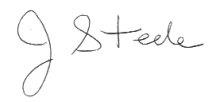 DST Jim SteeleREFERENCE (SECTION)DESCRIPTION OF CHANGEApproved 1.5Amend 2017-09-20 4.0.8Amend 2017-09-20Appendix BAmend2017-09-20Visitation YearDivisions to be Visited2016-175, 6, 10, 13 17, 21, 22, 25, 282017-181, 3, 8, 11, 14, 18, 23E, 23W, 262018-192, 4,9,12,16, 20, 24, 27, 27C2019-205, 6, 10, 13 17, 21, 22, 25 2020-211, 3, 8, 11, 14, 18, 23E, 23W, 262021-222, 4,9,12,16, 20, 24, 27, 27CElection yearCommence Term on Term of Office3 yearsRegions with Elections2016-17Oct. 1, 20172017-20A,D, I ,J2017-18Oct. 1, 20182018-21B, F, H2018-19Oct. 1, 20192019-22C,E,G2019-20Oct. 1, 20202020-23A,D, I ,J2020-21Oct. 1, 20212021-24B, F, H2021-22Oct. 1, 20222022-25C,E,GEach District Trustee shall serve for a term of three (3) years.  No person shall serve more than three (3) consecutive yrs. as a District Trustee.  Transition from 2 yr. terms to 3 yr. terms will take until 2016-17.There are 10 Regions in the EC&C District. Each District Trustee shall serve for a term of three (3) years.  No person shall serve more than three (3) consecutive yrs. as a District Trustee.  Transition from 2 yr. terms to 3 yr. terms will take until 2016-17.There are 10 Regions in the EC&C District. Each District Trustee shall serve for a term of three (3) years.  No person shall serve more than three (3) consecutive yrs. as a District Trustee.  Transition from 2 yr. terms to 3 yr. terms will take until 2016-17.There are 10 Regions in the EC&C District. Each Lt. Governor shall serve for a term of either one (1) or two (2) years. No person shall serve more four (4) consecutive years as a Lt. Governor. There are 26 Divisions in the EC&C District.RegionDivisionClub #Chartered Club NameProv./CountryA3 St. Clair BluewaterK01949Chatham-KentON / CanadaA3 St. Clair BluewaterK04628ForestON / CanadaA3 St. Clair BluewaterK04423LeamingtonON / CanadaA3 St. Clair BluewaterK13016Sarnia-Lambton Golden KON / CanadaA3 St. Clair BluewaterK05173Seaway (The), SarniaON / CanadaA3 St. Clair BluewaterK00132WindsorON / CanadaA3 St. Clair BluewaterK11459Windsor Roseland Golden KON / CanadaA4 Colonel TalbotK00350Forest City - LondonON / CanadaA4 Colonel TalbotK00471IngersollON / CanadaA4 Colonel TalbotK07574Middlesex, LondonON / CanadaA4 Colonel TalbotK04474North LondonON / CanadaA4 Colonel TalbotK03030RidgetownON / CanadaA4 Colonel TalbotK03478RodneyON / CanadaA4 Colonel TalbotK12294St. Thomas Golden KON / CanadaA4 Colonel TalbotK03552West LorneON / CanadaA5  Black WalnutK00016BrantfordON / CanadaA5  Black WalnutK00310CambridgeON / CanadaA5  Black WalnutK11187Cameron Heights, KitchenerON / CanadaA5  Black WalnutK07630ElmiraON / CanadaA5  Black WalnutK08344Festival City, StratfordON / CanadaA5  Black WalnutK07828Grand River, BrantfordON / CanadaA5  Black WalnutK00600GuelphON / CanadaA5  Black WalnutK00425Kitchener-WaterlooON / CanadaA5  Black WalnutK16148Paris-BrantON / CanadaA5  Black WalnutK03070StratfordON / CanadaA6 Niagara PeninsulaK00047HamiltonON / CanadaA6 Niagara PeninsulaK02354Hamilton EastON / CanadaA6 Niagara PeninsulaK03621OakvilleON / CanadaA6 Niagara PeninsulaK02044St. CatharinesON / CanadaA6 Niagara PeninsulaK05130StamfordON / CanadaA6 Niagara PeninsulaK05063WellandON / CanadaB8 HuroniaK00829BarrieON / CanadaB8 HuroniaK11093Barrie Golden KON / CanadaB8 HuroniaK07196MeafordON / CanadaB8 HuroniaK01194OrilliaON / CanadaB8 HuroniaK01382Owen SoundON / CanadaB9 Maple LeafK04817BramptonON / CanadaB9 Maple LeafK00555Casa Loma, TorontoON / CanadaB9 Maple LeafK14199Don Mills Golden KON / CanadaB9 Maple LeafK02499East YorkON / CanadaB9 Maple LeafK17847Filipino Metro, TorontoON / CanadaB9 Maple LeafK06078Flower City (The), BramptonON / CanadaB9 Maple LeafK09128GeorgetownON / CanadaB9 Maple LeafK02963Kingsway HumberON / CanadaB9 Maple LeafK04202Mississauga SouthON / CanadaB9 Maple LeafK00817Riverdale, TorontoON / CanadaB9 Maple LeafK03405ScarboroughON / CanadaB9 Maple LeafK00122TorontoON / CanadaB10 Pine RidgeK01801Oshawa-Durham A.M.ON / CanadaB10 Pine RidgeK00611PeterboroughON / CanadaB10 Pine RidgeK07667Scott's Plains, PeterboroughON / CanadaB10 Pine RidgeK07438Sydenham, OshawaON / CanadaB10 Pine RidgeK05019Westmount, OshawaON / CanadaC2 CambrianK01136TimminsON / CanadaC2 CambrianK05459Lakeshore, Sault Ste. MarieON / CanadaC2 CambrianK07301NipissingON / CanadaC2 CambrianK01556Sault Ste. MarieON / CanadaC2 CambrianK02500SudburyON / CanadaC11 LoyalistK00980BellevilleON / CanadaC11 LoyalistK12043Kente, TrentonON / CanadaC11 LoyalistK00368KingstonON / CanadaC11 LoyalistK03213MadocON / CanadaC11 LoyalistK03994PictonON / CanadaC11 LoyalistK03624TrentonON / CanadaC11 LoyalistK03879TweedON / CanadaC12 Golden TriangleK16342BytownON / CanadaC12 Golden TriangleK01665CornwallON / CanadaC12 Golden TriangleK12317OrleansON / CanadaC12 Golden TriangleK00090OttawaON / CanadaC12 Golden TriangleK04527Rideau, OttawaON / CanadaC12 Golden TriangleK10927Riverside of OttawaON / CanadaC13 Ottawa ValleyK18615Barrhaven / Riverside SouthON / CanadaC13 Ottawa ValleyK08693GoulbournON / CanadaC13 Ottawa ValleyK05322ManotickON / CanadaC13 Ottawa ValleyK04294NepeanON / CanadaC13 Ottawa ValleyK12358Ottawa WestON / CanadaC13 Ottawa ValleyK00756PembrokeON / CanadaC13 Ottawa ValleyK07645Perth-On-TayON / CanadaC13 Ottawa ValleyK08086Sage of OttawaON / CanadaD1 Northern LightsK14700Lemieux De Val D'OrQC/ CanadaD1 Northern LightsK17016Les Muses de Rouyn-NorandaQC/ CanadaD1 Northern LightsK01786NorandaQC/ CanadaD1 Northern LightsK02987Val D'OrQC/ CanadaD14 Ville MarieK02266GranbyQC/ CanadaD14 Ville MarieK04956Lakeshore, MontrealQC/ CanadaD14 Ville MarieK10817Montreal-St. GeorgeQC/ CanadaD14 Ville MarieK06426St. EustacheQC/ CanadaD16 AlouetteK06418DrummondvilleQC/ CanadaD16 AlouetteK11800La Jacques-CartierQC/ CanadaD16 AlouetteK00539QuebecQC/ CanadaD16 AlouetteK03204Sillery-Ste-Foy-Cap-Rouge, QuebecQC/ CanadaD16 AlouetteK06951Ste Marie-De-BeauceQC/ CanadaD16 AlouetteK17541St-Georges-de-BeauceQC/ CanadaD16 AlouetteK03401Thetford MinesQC/ CanadaD16 AlouetteK03086Trois RivièresQC/ CanadaD17 LaurentidesK06535AlmaQC/ CanadaD17 LaurentidesK04660ChibougamauQC/ CanadaD17 LaurentidesK04848ChicoutimiQC/ CanadaD17 LaurentidesK04204JonquiereQC/ CanadaD17 LaurentidesK06261La Baie des Ha HaQC / CanadaD17 LaurentidesK06438RobervalQC/ CanadaE18 FundyK02561FrederictonNB/ CanadaE18 FundyK02736HillsboroughNB / CanadaE18 FundyK03364LancasterNB/ CanadaE18 FundyK02364MonctonNB/ CanadaE18 FundyK03120PetitcodiacNB/ CanadaE18 FundyK02060Saint AndrewsNB/ CanadaE18 FundyK01626Saint JohnNB/ CanadaE18 FundyK01945St. StephenNB/ CanadaE18 FundyK02644SussexNB/ CanadaE18 FundyK12902Sussex Vale Golden KNB/ CanadaE18 FundyK10766Western Kings, Grand BayNB/ CanadaE20 BluenoseK12885Bluenose Golden KNS/ CanadaE20 BluenoseK11215Cape Breton Golden KNS/ CanadaE20 BluenoseK12417Ceilidh-Sydney Mines & N. Sydney Golden KNS/ CanadaE20 BluenoseK03020CharlottetownPE/ CanadaE20 BluenoseK09571Cole Harbour-WestphalNS/ CanadaE20 BluenoseK02503DartmouthNS/ CanadaE20 BluenoseK01948LiverpoolNS/ CanadaE20 BluenoseK01132SydneyNS/ CanadaE20 BluenoseK11440Woodlawn Golden K, Dartmouth, Nova ScotiaNS/ CanadaE21 CaribouK03569Bell IslandNL CanadaE21 CaribouK03780CarbonearNL CanadaE21 CaribouK11849ClarenvilleNL CanadaE21 CaribouK08747GanderNL CanadaE21 CaribouK06185Grand Falls-WindsorNL CanadaE21 CaribouK04725KelligrewsNL CanadaE21 CaribouK03555St. John'sNL CanadaF22 SunshineK19053Berry Islands, TheBahamasF22 SunshineK06355Cable Beach, NassauBahamasF22 SunshineK18674Central AbacoBahamasF22 Sunshine K07385Eight Mile Rock, Grand BahamasBahamasF22 SunshineK05860Fort Montagu, NassauBahamasF22 SunshineK18734Fox Hill, East NassauBahamasF22 SunshineK06026Freeport, Grand BahamaBahamasF22 SunshineK05698NassauBahamasF22 SunshineK10276Nassau A.M.BahamasF22 SunshineK13426New Providence, NassauBahamasF22 SunshineK08122Over-The-Hill, NassauBahamasF22 SunshineK06710South EleutheraBahamasG23 West Middlesex SouthK16670Caymanas Business District  JamaicaG23 West Middlesex SouthK14952Central PortmoreJamaicaG23 West Middlesex SouthK15707First City (The), St. CatherineJamaicaG23 West Middlesex SouthK16610Greater Portmore, St. CatherineJamaicaG23 West Middlesex SouthK18845Guys HillJamaicaG23 West Middlesex SouthK10059     LinsteadJamaicaG23 West Middlesex SouthK17610Longville Park SE ClarendonJamaicaG23 West Middlesex SouthK06531MandevilleJamaicaG23 West Middlesex SouthK07256May PenJamaicaG23 West Middlesex SouthK16080Old Harbour  JamaicaG23 West Middlesex SouthK07223Portmore, St. CatherineJamaicaG23 West Middlesex SouthK13017South St. CatherineJamaicaG23 West Middlesex SouthK16666Spalding-ChristianaJamaicaG23 West Middlesex SouthK07412Spanish TownJamaicaG23 West Middlesex SouthK18646St. Catherine EstatesJamaicaG23 West Middlesex SouthK19098Sunshine City - PortmoreJamaicaK18646St. Catherine EstatesG23 West Middlesex SouthK15676Upper ClarendonJamaicaK19098Sunshine City - PortmoreG23 West Middlesex SouthK1881423 West Jamaica OnlineJamaicaG23 East-Surry SouthK18757BarbicanJamaicaG23 East-Surry SouthK18606Capital City KingstonJamaicaG23 East-Surry SouthK15937Constant Spring, Kingston  JamaicaG23 East-Surry SouthK18342CyberConnect JamaicaJamaicaG23 East-Surry SouthK06530Downtown KingstonJamaicaG23 East-Surry SouthK06822Eastern Kingston, Port RoyalJamaicaG23 East-Surry SouthK14630Eastern St. AndrewJamaicaG23 East-Surry SouthK05880KingstonJamaicaG23 East-Surry SouthK11203Liguanea-St Andrew JamaicaG23 East-Surry SouthK16609MeadowvaleJamaicaG23 East-Surry SouthK12849New KingstonJamaicaG23 East-Surry SouthK07404North St. AndrewJamaicaG23 East-Surry SouthK18963South St. AndrewJamaicaG23 East-Surry SouthK11825St AndrewJamaicaG23 East-Surry SouthK07039St. ThomasJamaicaG23 East-Surry SouthK12326Stony Hill  JamaicaG23 East-Surry SouthK18224TrafalgarJamaicaG23 East-Surry SouthK09625West St. AndrewJamaicaG23 East-Surry SouthK18815Young Professionals, Kingston, JamaicaJamaicaH24 Jamaica North-EastK14919Brown’s Town, St. AnnJamaicaH24 Jamaica North-EastK15683Charlton-Alexandria   JamaicaH24 Jamaica North-EastK07067Discovery Bay  ( JamaicaH24 Jamaica North-EastK13153Garden Parish (The), Ocho RiosJamaicaH24 Jamaica North-EastK16740Moneague St AnnJamaicaH24 Jamaica North-EastK06176Ocho RiosJamaicaH24 Jamaica North-EastK13112Port AntonioJamaicaH24 Jamaica North-EastK14560Port MariaJamaicaH24 Jamaica North-EastK13179St. Georges-Buff BayJamaicaH24 Jamaica North-EastK06842St. MaryJamaicaH25 CornwallK18423Albert TownJamaicaH25 CornwallK09214Anchovy-CambridgeJamaicaH25 CornwallK07406Hanover, LuceaJamaicaH25 CornwallK15754HopewellJamaicaH25 CornwallK18869Junction SouthJamaicaH25 CornwallK06173Montego BayJamaicaH25 CornwallK11681Montego FreeportJamaicaH25 CornwallK18787Negril PointJamaicaH25 CornwallK18373New FalmouthJamaicaH25 CornwallK13192Providence-Montego BayJamaicaH25 CornwallK18997Ramble HanoverJamaicaH25 CornwallK07550Santa CruzJamaicaH25 CornwallK18642St. BessJamaicaH25 CornwallK17156Westmoreland CapitalJamaicaH25 CornwallK18637Young Professionals, Western JamaicaJamaicaEnglish Speaking Clubs (Region I )I26 Trade WindsK05964ArubaArubaI26 Trade WindsK05935CuracaoCuracaoI26 Trade WindsK11224Palm Beach ArubaArubaI26 Trade WindsK12498Paramaribo CentralSurinameI26 Trade WindsK11494Piscadera, CuracaoCuracaoI26 Trade WindsK16617Santa Cruz-San JuanTrinidad&TobagoI26 Trade WindsK16375ScarboroughTrinidad&TobagoI26 Trade WindsK07771St. AugustineTrinidad&TobagoI26 Trade WindsK16765St HelenaTrinidad&TobagoI26 Trade WindsK10715Tourtonne, ParamariboSurinameI26 Trade WindsK18137Young Professionals ArubaArubaI27 Division -CaribbeanK17828AmazonaSt. LuciaI27 Division -CaribbeanK11811Barbados North, SpeightstownBarbadosI27 Division -CaribbeanK12890Barbados SouthBarbadosI27 Division -CaribbeanK18834Barbados Young ProfessionalsBarbadosI27 Division -CaribbeanK13531Barbados-CentralBarbadosI27 Division -CaribbeanK07581BridgetownBarbadosI27 Division -CaribbeanK19134Bridgetown Young ProfessionalsBarbadosI27 Division -CaribbeanK10814CastriesSt. LuciaI27 Division -CaribbeanK18694Cyber Connect BarbadosBarbadosI27 Division -CaribbeanK17718Pride of BarbadosBarbadosI27 Division -CaribbeanK18837Pride Online BarbadosBarbadosI27 Division -CaribbeanK15281Saint John's AntiguaAntiguaI27 Division -CaribbeanK18547Wadadli Young ProfessionalsAntiguaFrench Speaking  Clubs (Region J )J26 Trade WindsK09295CayenneFrench GuianaJ26 Trade WindsK15812Remire-MontjolyFrench GuianaJ26 Trade WindsK11131Schoelcher, MartiniqueMartiniqueJ27 Division -CaribbeanK18972Arc En CielMartiniqueJ27 Division -CaribbeanK14865Coeur de CreoleMartiniqueJ27 Division -CaribbeanK18298Fleur de Cannelle Sud MartiniqueMartiniqueJ27 Division -CaribbeanK06865Fort-De-FranceMartiniqueJ27 Division -CaribbeanK16272Le FlamboyantMartiniqueJ27 Division -CaribbeanK17877Le GenipaMartiniqueJ27 Division -CaribbeanK13350Roseau DominicaJ27 Division -CaribbeanK16044Soleil, Fort-De-FranceMartiniqueJ27C  Division -GuadeloupeK19043Acacia, Le MouleGuadeloupeJ27C  Division -GuadeloupeK19043Baie-MahaultGuadeloupeJ27C  Division -GuadeloupeK10009Basse-TerreGuadeloupeJ27C  Division -GuadeloupeK18101FougèresGuadeloupeJ27C  Division -GuadeloupeK17613Kahouane, Sud-Est Grande-TerreGuadeloupeJ27C  Division -GuadeloupeK16488KaladjaGuadeloupeJ27C  Division -GuadeloupeK08254Pointe-A-PitreGuadeloupeJ27C  Division -GuadeloupeK17697Ponm Kannel,  Nord Grande-TerreGuadeloupeReference Description Amount Original Date Set Reviewed, to be Effective 7.3.9.1 Signing Limit - $2,000 Jan 2004 Oct. 1, 201513.7Campaign Ethics – Give-awaysUp to $10.00 per itemJan 2002 Oct. 1, 20164.0.3Annual District Trustee Expense Allowance$5002011Oct. 1, 2015 4.1.3 Allowance hotel LGD Actual Cost for 2 nights Jan 2006 Oct. 1, 20154.1.3 Allowance travel LGD $0.35 per km Jan 2006 Oct. 1, 20154.1.3 Allowance travel LGD Nfld/Lbr & Caribbean $0.37 per km Jan 2006 Oct. 1, 2015 4.1.4 Club Visits LG $0.35 per km Jan 2006 Oct. 1, 20159.5.1 Program Administrator Actual Costs as set out in budget and submitted receiptsFeb 2007 Oct. 1, 2015